`      Община Русе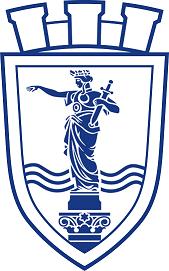 гр. Русе, пл. Свобода 6, Телефон: 00359 82 826 100, факс: 00359 82 834 413, www.ruse-bg.eu, mayor@ruse-bg.eu ОДОБРЯВАМ:  ..............................ПЛАМЕН СТОИЛОВ      							Kмет на Община РусеДОКУМЕНТАЦИЯ ЗА УЧАСТИЕ В ОТКРИТА ПРОЦЕДУРА ЗА ВЪЗЛАГАНЕ НА ОБЩЕСТВЕНА ПОРЪЧКА С ПРЕДМЕТ:Доставка на съдове и прибори за хранене за еднократна употреба за Домашен социален патронаж /ДСП/, Социално предприятие обществена трапезария /СПОТ/ и Детска млечна кухня /ДМК/Съгласно  разпоредбите на чл. 16г. от ЗОП, Възложителя обявява, че поръчката е предназначена за изпълнение от специализирани предприятия или кооперации на хора с увреждания, тъй като предметът на поръчката е включен в списъка по чл. 30 от Закона за интеграция на хората с уврежданиягр. Русе, юли 2015 г.А. РЕШЕНИЕ ЗА ОТКРИВАНЕ НА ОБЩЕСТВЕНА ПОРЪЧКА(приложено на отделен файл)B. ОБЯВЛЕНИЕ ЗА ОБЩЕСТВЕНА ПОРЪЧКА(приложено на отделен файл)C. ПРИЛОЖЕНИЕ № 1 – СПИСЪК НА АРТИКУЛИТЕ	(приложени на отделен файл) D. ПРИЛОЖЕНИЕ IV - ДЕКЛАРАЦИЯ ЗА СЪОТВЕТСТВИЕ(приложени на отделен файл) Е. КРИТЕРИЙ ЗА ОЦЕНКА НА ОФЕРТИТЕОценяването и класирането на офертите на участниците се извършва по критерий „Най-ниска цена”. ИЗИСКВАНИЯ И УКАЗАНИЯ КЪМ УЧАСТНИЦИТЕІ. ОБЩИ УСЛОВИЯ Тези указания определят правилата за подготовка и представяне на офертите за участие в процедурата, като условията и реда, при които ще се избере изпълнител на поръчката е съобразен със Закона за обществените поръчки (ЗОП) и свързаните с него нормативни актове. Откритата процедурата за възлагане на обществена поръчка дава равни възможности за участие на всички участници, отговарящи на изискванията на Община Русе, в качеството й на Възложител.  За всички неуредени въпроси по настоящата процедура се прилагат разпоредбите на ЗОП.Обект на поръчкатаОбект на настоящата обществена поръчка е доставка на стоки, съгласно чл. 3, ал.1, т. 1 от ЗОП.Обект на поръчката са съдове и прибори за хранене за еднократна употреба, които са описани подробно в приложение №1 към настоящата документация.Предмет на поръчкатаДоставка на съдове и прибори за хранене за еднократна употреба за Домашен социален патронаж /ДСП/, Социално предприятие обществена трапезария /СПОТ/ и Детска млечна кухня /ДМК/Обособени позицииВ рамките на настоящата обществена поръчка не се предвиждат обособени позиции.Възможност за представяне на варианти в офертитеНе се предвижда възможност за предоставяне на варианти в офертите.Място и срок за изпълнение на поръчкатаМястото за изпълнение на поръчката е Община Русе, област Русе, Република България.Разходи за поръчкатаРазходите за изработването на офертите са за сметка на участниците в процедурата. Спрямо Възложителя участниците не могат да предявяват каквито и да било претенции за разходи, направени от самите тях по подготовката и подаването на офертите им, независимо от резултата или самото провеждане на процедурата, освен в случаите, посочени в чл. 39, ал. 5 от ЗОП.Разходите по дейността на Комисията за разглеждане, оценка и класиране на офертите за външните експерти, ако има такива, са за сметка на Възложителя.Стойност на поръчката, финансиране и плащанеСтойността на поръчката се определя в български лева.Прогнозната стойност за изпълнение на поръчката е както следва: Ориентировъчна стойност на поръчката:За ДСП - 64 166,66 лв. /шестдесет и четири хиляди сто шестдесет и шест лева и 66 стотинки/ без ДДС;За СПОТ – 9 166,66 лв. /девет хиляди сто шестдесет и шест лева и 66 стотинки/;За ДМК – 83 333,33 лв. /осемдесет и три хиляди триста тридесет и три лева и 33 стотинки/ОБЩО: 156 666.66 лв. /сто петдесет и шест хиляди шестстотин шестдесет и шест лева и 66 стотинки/ без ДДС.Участниците задължително изработват предложенията си при съобразяване с максималната прогнозна стойност.Плащанията ще се извършват по банков път в 30-дневен срок след представяне на фактура на съответния заявител за извършена доставка и приемо-предавателен протокол без забележки.II. ИЗИСКВАНИЯ КЪМ УЧАСТНИЦИТЕ1. Общи изисквания към участниците в процедуратаВ процедурата за възлагане на обществената поръчка могат да участват като Участници български или чуждестранни физически или юридически лица, включително техни Обединения, които отговарят на условията, посочени в Закона за обществените поръчки (ЗОП), Закона за търговския регистър (ЗТР), Закона за предотвратяване и установяване на конфликт на интереси (ЗПУКИ), Закона за мерките срещу изпирането на пари (ЗМИП), Закона за икономическите и финансовите отношения с дружествата, регистрирани в юрисдикции с преференциален данъчен режим, свързаните с тях лица и техните действителни собственици (ЗИФОДРЮПДРСТЛТДС), подзаконовите нормативни актове по прилагането им, другите действащи нормативни документи в Република България, както и на изискванията на Възложителя, посочени в настоящата Документация за участие.Участниците се представляват от законните си представители или от лице, изрично упълномощено да представлява Участника в настоящата процедура. Овластяването се извършва посредством изрично нотариално заверено пълномощно, което се прилага в оригинал към офертата.Участниците имат право да  подават само една Оферта за целия предмет на обществената  поръчка.Външните експерти, които са участвали в изработването на техническите спецификации и на методиката за оценка на Офертите в Документацията за участие в процедурата за възлагане на настоящата обществена поръчка не могат да участват в процедурата за възлагане на обществената поръчка самостоятелно или в Обединение с други лица като кандидати, Участници, членове на Обединения - Участници, подизпълнители, или чрез свързани лица, освен ако документите, в чието изработване са участвали, са променени така, че не предоставят на Участника информация, която му дава предимство пред останалите Участници в процедурата.(чл.8, ал.8 от ЗОП).Лице, което участва в Обединение или е дало съгласие и фигурира като подизпълнител в Офертата на друг Участник, не може да представя самостоятелна Оферта ( чл.55, ал.5 от ЗОП).Едно физическо или юридическо лице може да участва в процедура за възлагане на обществена поръчка само в едно Обединение (чл.55, ал.6 от ЗОП).Свързани лица или свързани предприятия не могат да бъдат самостоятелни кандидати или Участници в една и съща процедура (чл.55, ал.7 от ЗОП). Дружествата, регистрирани в юрисдикции с преференциален данъчен режим, и свързаните с тях лица нямат право да участват пряко или косвено в настоящата процедура за възлагане на обществена поръчка, включително и чрез гражданско дружество/консорциум, в което участва дружество, регистрирано в юрисдикция с преференциален данъчен режим (чл. 3, т. 8 и чл. 4 от Закона за икономическите и финансовите отношения с дружествата, регистрирани в юрисдикции с преференциален данъчен режим, свързаните с тях лица и техните действителни собственици).Офертата, всички документи, подготвени от Участниците в откритата процедура, и цялата кореспонденция между Участниците и Възложителя следва да бъдат на български език.Документи, чиито оригинал е на чужд език, се представят и в точен превод на български език, за верността на които отговаря Участника, освен в случаите, когато по ЗОП се изисква превода да е официален. (Съгласно т.16а от §1 от Допълнителните разпоредби на ЗОП "Официален превод" е превод, извършен от преводач, който има сключен договор с Министерството на външните работи за извършване на официални преводи.)2. Общи изисквания при участие като обединениеВ случай, че Участникът участва като Обединение, което не е регистрирано като самостоятелно юридическо лице, тогава участниците в Обединението сключват договор за Обединение. Договорът за Обединение трябва да съдържа клаузи, които гарантират, че:всички членове на Обединението са солидарно отговорни, заедно и поотделно, за качественото изпълнение на договора за възлагане на обществената поръчка, независимо от срока, за който е създадено Обединението;съставът на Обединението няма да се променя след подаването на Офертата и всички членове на Обединението са задължени да останат в него до окончателното  изпълнение на поръчката; Обединението е създадено със срок най-малко до окончателното изпълнение на обществената поръчка.Участниците в Обединението трябва да определят лице, което да представлява участниците в Обединението за целите на процедурата. Когато в договора не е посочено лицето, което представлява участниците в Обединението, задължително се представя и документ, подписан от лицата в Обединението, в който се посочва представляващият.Лице, което участва в Обединение или е дало съгласие и фигурира като подизпълнител в Офертата на друг Участник, не може да представя самостоятелна Оферта за обявената процедура.В процедура за възлагане на обществена поръчка едно физическо или юридическо лице може да участва самостоятелно или само в едно Обединение.Възложителят няма изискване за създаване на юридическо лице, когато Участникът, определен за изпълнител, е Обединение на физически и/или юридически лица.Когато участник в процедурата е обединение, което не е юридическо лице документите по чл.56, ал. 1, т. 1, букви "а" и "б" от ЗОП – (посочване на единен идентификационен код по чл. 23 от Закона за търговския регистър, БУЛСТАТ и/или друга идентифицираща информация в съответствие със законодателството на държавата, в която кандидатът или участникът е установен, както и адрес, включително електронен, за кореспонденция при провеждането на процедурата, и декларация по чл. 47, ал. 9) се представят за всяко физическо или юридическо лице, включено в обединението.Документите по чл. 56, ал. 1, т. 1, буква "в" от ЗОП (доказателства за упражняване на професионална дейност по чл. 49, ал. 1 и 2, ако такива се изискват от възложителя) и по чл. 56, ал. 1, т. 4 и 5 от ЗОП (доказателства за икономическото и финансовото състояние по чл. 50, посочени от възложителя в обявлението за обществена поръчка и доказателства за техническите възможности и/или квалификация по чл. 51, посочени от възложителя в обявлението за обществена поръчка) се представят само за участниците, чрез които обединението доказва съответствието си с критериите за подбор по чл. 25, ал. 2, т. 6 от ЗОП;.Когато участникът в процедура е чуждестранно физическо или юридическо лице или техни обединения, офертата се подава на български език, документът по чл. 56, ал. 1, т. 1 (посочване на единен идентификационен код по чл. 23 от Закона за търговския регистър, БУЛСТАТ и/или друга идентифицираща информация в съответствие със законодателството на държавата, в която кандидатът или участникът е установен, както и адрес, включително електронен, за кореспонденция при провеждането на процедурата; декларация по чл. 47, ал. 9, и доказателства за упражняване на професионална дейност по чл. 49, ал. 1 и 2, ако такива се изискват от възложителя) се представя в официален превод, а док. по чл. 56, ал. 1, т. 4, 5 от ЗОП (доказателства за икономическото и фин. състояние по чл. 50, посочени в обявлението за обществена поръчка и доказателства за техн. възможности и/или квалификация по чл. 51, посочени в обявлението за обществена поръчка), които са на чужд език, се представят и в превод.В случай, че Участникът, избран за Изпълнител на настоящата обществена поръчка, на етап процедура е участвал като обединение, той може да избере или да създаде юридическо лице, или да се регистрира в Регистър БУЛСТАТ към Агенцията по вписванията като неперсонифицирано дружество по смисъла на Закона за задълженията и договорите (ЗЗД). Независимо от избора му, регистрацията следва да бъде извършена преди сключването на договора за обществена поръчка.3. Общи изисквания при използване на подизпълнителиЗа подизпълнителите се прилагат само изискванията по чл.47, ал. 1 и 5 от ЗОП.Всеки Участник в процедурата за възлагане на обществена поръчка е длъжен да заяви в Офертата си дали при изпълнението на поръчката ще ползва подизпълнители и какъв ще бъде делът и видът на тяхното участие в изпълнението на поръчката. С Офертата си Участниците могат да предлагат използването на подизпълнители без ограничения.Лице, което е дало съгласие и е посочено като подизпълнител в Офертата на друг Участник, не може да представя самостоятелна Оферта.Съгласно чл. 119ж, ал. 4 от ЗОП когато Участник е определил с Офертата си един или повече от подизпълнителите, с които ще сключи договор за подизпълнение, той е длъжен да:посочи в Офертата си предложените подизпълнители, вида на работите, които ще извършват, и дела на тяхното участие;представи документи, с които доказва спазването на изискванията за подбор на всеки от тях съобразно вида и дела на тяхното участие;уведоми Възложителя за всяка промяна на подизпълнителите, настъпила по време на изпълнение на договора за обществена поръчка.На основание чл. 119ж, ал. 5 от ЗОП Възложителят ще отстрани от участие в процедурата Участник, ако предложен от него подизпълнител не отговаря на критериите за подбор.Когато Участникът в процедура е чуждестранно физическо или юридическо лице или техни обединения, офертата се подава на български език, документът, изискуем съгласно чл. 56, ал. 1, т. 1 от ЗОП, се представя в официален превод по смисъла на § 1, т. 16а от допълнителните разпоредби на ЗОП, а документите, изискуеми съгласно чл. 56, ал. 1, т. 4, 5, 6 от ЗОП, които са на чужд език, се представят и в превод. При подаване на офертата си, Участникът може да посочи чрез изрично отбелязване коя част от нея има конфиденциален характер, като постави гриф „Конфиденциална информация” или „Търговска тайна” върху всяка страница на документите, за които счита, че съдържат такава информация, и да изисква от Възложителя да не я разкрива. Възложителят няма право да разкрива информация, предоставена му от участниците, посочена от тях като конфиденциална по отношение на технически или търговски тайни, с изключение на случаите по чл. 44 от ЗОП.4. Административни изисквания към участниците в процедурата  Административни изисквания съгласно чл. 47 от ЗОПУчастникът в настоящата процедура за обществена поръчка следва да отговаря на следните административни изисквания, съгласно Закона за обществените поръчки (ЗОП), а именно:В процедурата за възлагане на обществена поръчка не може да участва и Възложителят ще отстрани всеки Участник:1. Възложителят ще отстрани всеки Участник,:а)	който е осъден с влязла в сила присъда, освен ако е реабилитиран, за:престъпление против финансовата, данъчната или осигурителната система, включително изпиране на пари, по чл. 253 - 260 от Наказателния кодекс;подкуп по чл. 301 - 307 от Наказателния кодекс;за участие в организирана престъпна група по чл. 321 и 321а от Наказателния кодекс;престъпление против собствеността по чл. 194 - 217 от Наказателния кодекс;престъпление против стопанството по чл. 219 - 252 от Наказателния кодекс;б)	който е обявен в несъстоятелност;в)	който е в производство по ликвидация или се намира в подобна процедура съгласно националните закони и подзаконови актове;г)	който има задължения по смисъла на чл. 162, ал. 2, т. 1 от Данъчно-осигурителния процесуален кодекс към държавата и към община, установени с влязъл в сила акт на компетентен орган, освен ако е допуснато разсрочване или отсрочване на задълженията, или има задължения за данъци или вноски за социалното осигуряване съгласно законодателството на държавата, в която кандидатът или Участникът е установенд)	който е в открито производство по несъстоятелност, или е сключил извънсъдебно споразумение с кредиторите си по смисъла на чл. 740 от Търговския закон, а в случай че кандидатът или участникът е чуждестранно лице - се намира в подобна процедура съгласно националните закони и подзаконови актове, включително когато неговата дейност е под разпореждане на съда, или кандидатът или Участникът е преустановил дейността сие)	който е осъден с влязла в сила присъда за престъпление по чл. 313 от Наказателния кодекс във връзка с провеждане на процедури за възлагане на обществени поръчкиж)	при които лицата по чл. 47 ал. 4 от ЗОП са свързани лица с Възложителя или със служители на ръководна длъжност в неговата организация;з)	който е сключил договор с лице по чл. 21 или 22 от Закона за предотвратяване и установяване на конфликт на интереси.	Изискванията по т.4.1., букви а), е) и ж) се прилагат, както следва:при събирателно дружество - за лицата по чл. 84, ал. 1 и чл. 89, ал. 1 от Търговския закон;при командитно дружество - за лицата по чл. 105 от Търговския закон, без ограничено отговорните съдружници;при дружество с ограничена отговорност - за лицата по чл. 141, ал. 2 от Търговския закон, а при еднолично дружество с ограничена отговорност - за лицата по чл. 147, ал. 1 от Търговския закон;при акционерно дружество - за овластените лица по чл. 235, ал. 2 от Търговския закон, а при липса на овластяване - за лицата по чл. 235, ал. 1 от Търговския закон;при командитно дружество с акции - за лицата по чл. 244, ал. 4 от Търговския закон;6. при едноличен търговец - за физическото лице - търговец;7.  във всички останали случаи, включително за чуждестранните лица - за лицата, които представляват Участника;В случаите по т. 1–7 и за прокуристите, когато има такива; когато чуждестранно лице има повече от един прокурист, декларацията се подава само от прокуриста, в чиято представителна власт е включена територията на Република България.Когато Участникът предвижда участието на подизпълнители при изпълнение на поръчката, подизпълнителите трябва да отговарят само на изискванията по т. 4.1. букви а), б), в), г), ж) и з).При подаване на Офертата Участникът удостоверява липсата на обстоятелствата по точка 4.1. с декларация, подписана от лицата, които представляват Участника. В декларацията се включва и информация относно публичните регистри, в които се съдържат посочените обстоятелства, или компетентния орган, който съгласно законодателството на държавата, в която кандидатът или Участникът е установен, е длъжен да предоставя информация за тези обстоятелства служебно на Възложителя.При подписване на договора за обществена поръчка Участникът, определен за изпълнител, е длъжен да представи документи от съответните компетентни органи за удостоверяване липсата на обстоятелства по точка 4.1. букви а), б), в), г), д), и е), освен когато законодателството на държавата, в която е установен, предвижда включването на някое от тези обстоятелства в публичен безплатен регистър или предоставянето им безплатно на Възложителя.Не може да участва в процедура за възлагане на обществена поръчка чуждестранно физическо или юридическо лице, за което в държавата, в която е установено, е налице някое от обстоятелствата по точка 4.1. букви а), б), в), г), д), и е).Когато законодателството на държавата, в която Участникът е установен, не предвижда включването на някое от обстоятелствата по точка 4.1. букви а), б), в), г), д), и е), при подписване на договора за обществена поръчка Участникът - чуждестранно физическо или юридическо лице, определен за изпълнител, е длъжен да представи документи за удостоверяване липсата на обстоятелствата по точка 4.1. букви а), б), в), г), д), и е), издадени от компетентен орган, или извлечение от съдебен регистър, или еквивалентен документ на съдебен или административен орган от държавата, в която е установен.Когато в държавата, в която Участникът е установен, не се издават документите по точка 4.1. букви а), б), в), г), д), и е) или когато те не включват всички случаи по точка 4.1. букви а), б), в), г), д), и е), при подписване на договора за обществена поръчка Участникът - чуждестранно физическо или юридическо лице, определен за изпълнител, представя клетвена декларация, ако такава декларация има правно значение според закона на държавата, в която е установен.Когато клетвената декларация няма правно значение според съответния национален закон, при подписване на договора за обществена поръчка Участникът - чуждестранно физическо или юридическо лице, определен за изпълнител, представя официално заявление, направено пред съдебен или административен орган, нотариус или компетентен професионален или търговски орган в държавата, в която той е установен.Участниците са длъжни да уведомяват Възложителя за всички настъпили промени в декларираните обстоятелства по чл. 47, ал. 1 и 5 от ЗОП, и посочените в обявлението обстоятелства по чл. 47, ал. 2 от ЗОП в 7-дневен срок от настъпването им. Възложителят има право по всяко време да проверява заявените от Участника данни в представената Оферта.Възложителят ще отстранява от участие в процедурата всеки Участник, който не отговаря на нормативно установените изискванията в ЗОП, подзаконовите нормативни актове по прилагането им, другите действащи нормативни документи в Република България, както и на изискванията на Възложителя, посочени в настоящата Документация за участие в процедурата за възлагане на обществената поръчка.Изисквания към Участник - чуждестранно лицеНе може да участва в процедура за възлагане на обществена поръчка чуждестранно физическо или юридическо лице, за което в държавата, в която е установено, e налице някое от обстоятелствата по т.4.1 букви (а), (б), (в), (г), (ж) и (з).При представяне на офертата кандидатът или участникът удостоверява липсата на обстоятелствата по т.4.1 букви (а), (б), (в) и (г) с декларацията по чл. 47, ал. 9. Когато законодателството на държавата, в която кандидатът или участникът е установен, не предвижда включването на някое от обстоятелствата по т.4.1 букви (а), (б), (в) и (г) в публичен безплатен регистър или предоставянето им служебно и безплатно на възложителя, при подписване на договора за обществена поръчка участникът, определен за изпълнител, е длъжен да представи:документи за удостоверяване липсата на обстоятелствата по т.4.1 букви (а), (б), (в) и (г)  и на посочените в обявлението обстоятелства по т.4.1.букви (ж) и (з), издадени от компетентен орган, или2. извлечение от съдебен регистър, или  3. еквивалентен документ на съдебен или административен орган от държавата, в която е установен.Когато в държавата, в която участникът е установен, не се издават документи за посочените обстоятелства или когато документите не включват всички обстоятелства, участникът представя декларация, ако такава декларация има правно значение според закона на държавата, в която е установен.Когато клетвената декларация няма правно значение според съответния национален закон, участникът представя официално заявление, направено пред съдебен или административен орган, нотариус или компетентен професионален или търговски орган в държавата, в която той е установен.Изисквания за икономическо и финансово състояние на участницитеМинимални изисквания за икономическо и финансово състояниеВъзложителят няма изисквания за икономическо и финансово състояние на Участниците.Изисквания за технически възможности и квалификация на УчастникаМинимални изисквания за технически възможности и квалификацияУчастникът да притежава опит при изпълнение на доставки с предмет, сходен с предмета на настоящата обществена поръчка. Участникът да е изпълнил през последните три години, считано от датата на подаване  на офертата, най-малко една доставка, сходна с предмета на настоящата поръчка.В случай, че Участникът участва като обединение, което не е юридическо лице, съответствието с критериите за подбор се доказва от един или повече от участниците в обединението. Документите по т. 7 за доказване на съответствието на участника с изискванията на възложителя се представят само за членове на обединението, чрез които обединението доказва съответствието си с минималните изисквания за технически възможности.*Забележка: При участие на специализирани предприятия или кооперации на хора с увреждания, се прилагат разпоредбите на чл. 16г, ал. 5 и ал. 7 от ЗОП.Изискуеми документи и информацияЗа доказване на съответствие с изискванията за техническите възможности и квалификация Участникът следва да приложи следните документи към офертата си:(а)	Декларация, съдържаща списък на доставките, които са еднакви или сходни с предмета на настоящата обществена поръчка, изпълнени през последните три години, считано от датата на подаване на  офертата, с посочване на стойностите, датите и получателите, заедно с доказателство за извършената доставка.(б)	Доказателство за извършената доставка/и се предоставя под формата на удостоверение/ия, издадено/ни от получателя на доставката или от компетентен орган, или чрез посочване на публичен регистър, в който е публикувана доставката/те.  (в)	Участникът да приложи образци, описание и/или снимки на стоките, които ще се доставят. *Забележка: При участие на специализирани предприятия или кооперации на хора с увреждания, се прилагат разпоредбите на чл. 16г, ал. 5 и ал. 7 от ЗОП.С офертата си участниците могат без ограничения да предлагат ползването на подизпълнители. Участник може да докаже съответствието си с изискванията за  технически възможности и/или квалификация с възможностите на едно или повече трети лица. В тези случаи, освен документите, определени от възложителя за доказване на съответните възможности, участникът представя доказателства, че при изпълнението на поръчката ще има на разположение ресурсите на третите лица. За тази цел трети лица може да бъдат посочените подизпълнители, свързани предприятия и други лица, независимо от правната връзка на участника с тях.Изпълнителите сключват договор за подизпълнение с подизпълнителите,  посочени в офертата. Сключването на договор за подизпълнение не осводождава изпълнителя от отговорността му за изпълнение на договора за обществена поръчка. При сключване на договор за подизпълнение се прилагат разпоредбите на Глава ІІІ, Раздел VІІ "Договор за подизпълнение" от ЗОП. В случай, че Участникът участва като обединение, което не е юридическо лице, съответствието с критериите за подбор се доказва от обединението като цяло. Срок на валидност на офертатаСрокът на валидност на офертите е минимум 180 (сто и осемдесет) календарни дни, считано от крайната дата за подаване на офертите съгласно Обявлението за поръчката.Възложителят, на основание чл. 58, ал. 3 от ЗОП кани участниците да удължат срока на валидност на офертите, когато той е изтекъл. Участник, който след покана и в определения в нея срок не удължи срока на валидност на офертата си, се отстранява от участие.Гаранция за участиеУсловия, размер и начин на плащанеГаранцията за участие представлява  1% от прогнозната  стойност на поръчката без вкл. ДДС. Гаранцията за участие е в размер на: 1566 лв. /хиляда петстотин шестдесет и шест лева/.Съгласно разпоредбата на чл. 59, ал. 6 от ЗОП в случаите по чл. 16г възложителят не изисква гаранции за участие и за изпълнение от специализираните предприятия или от кооперации на хора с увреждания.
Гаранцията за участие може да се внесе по банков път или да се представи под формата на банкова гаранция. Участникът избира сам формата на гаранцията за участие.Когато Участникът избере гаранцията за участие да бъде банкова гаранция, тогава това трябва да бъде безусловна и неотменима банкова гаранция в полза на Възложителя със срок на валидност минимум 180 дни, считано от крайния срок за подаване на офертата, и в нея трябва да е изрично посочено, че е за настоящата обществена поръчка. Когато Участникът избере да внесе гаранцията за участие по банков път, това следва да стане с платежно нареждане, в което изрично е посочена процедурата, за която се представя гаранцията. Сумата следва да бъде внесена по банков път на името на Община Русе, по следната сметка на Община Русе:  ТБ Инвестбанк АД, Клон Русе, BIG - IORTBGSF ; IBAN - BG37 IORT 7379 3300 0300 00Банковите разходи по откриването на гаранцията за участие са за сметка на Участника. Той трябва да предвиди и заплати своите такси по откриване и обслужване на гаранцията така, че размерът на гаранцията да не бъде по-малък от определения в настоящите указания размер.Разходите по евентуално усвояване на гаранцията ще бъдат за сметка на Възложителя.След прилагане на разпоредбите на чл.68, ал.8 и ал.9 от ЗОП, участникът ще бъде отстранен от участие в процедурата за възлагане на настоящата обществена поръчка, ако не представи платежно нареждане за платена гаранция за участие или за учредена банкова гаранция за участие в оригинал, ако в представената банкова гаранция не е изрично посочено, че тя е безусловна и неотменима, че е в полза на община Русе, че е със срок на валидност 180 дни от датата на представяне на офертата, и че е за настоящата обществена поръчка.Когато Участникът е обединение, което не е юридическо лице, всеки от съдружниците в него може да е наредител по банковата гаранция, съответно вносител на сумата по гаранцията.Задържане и освобождаване на гаранциятаЗадържането, усвояването и освобождаването на гаранцията за участие става по условията и реда на чл. 61 и чл. 62 от ЗОП.Гаранцията за участие в процедурата се задържа, когато Участникът в процедура за възлагане на обществена поръчка обжалва решението, с което се обявява решението за определяне на Изпълнител– до решаване на спора.Гаранцията за участие в процедурата се усвоява в следните случаи: - когато Участникът оттегли офертата си я след изтичането на срока за получаване на офертите;-  когато Участникът е определен за Изпълнител, но не изпълни задължението си да сключи договор за обществената поръчка.Възложителят освобождава гаранцията за участие на: -  отстранените Участници в срок 5 работни дни след изтичането на срока за обжалване на решението на Възложителя за определяне на изпълнител;-  класираните на първо и второ място Участници след сключване на договора за обществена поръчка, а на останалите класирани Участници - в срок от 5 работни дни след изтичане на срока за обжалване на решението за определяне на изпълнител При прекратяване на процедурата за възлагане на обществената поръчка гаранцията на всички участници се освобождава в срок от 5 работни дни след изтичане на срока за обжалване на решението за прекратяване.Възложителят освобождава гаранцията, без да дължи лихви за Възложителят освобождава гаранцията, без да дължи лихви за периода, през който средствата законно са престояли при него.ДОКУМЕНТАЦИЯ ЗА УЧАСТИЕМясто и условия за получаване на документациятаСчитано от датата на публикуване на обявлението за обществена поръчка е предоставен пълен достъп по електронен път до документацията за участие в процедурата за обществена поръчка на следния Интернет адрес: http://www.ruse-bg.eu/bg/zop/516/index.htmlЖелаещите да подадат оферта участници могат да свалят цялата документация за участие в процедурата за възлагане на обществената поръчка от посочения Интернет адрес.Искания за промени и разяснения по документациятаВъзложителят може, по собствена инициатива или по сигнал за нередност, еднократно да направи промени в обявлението и/или документацията на обществена поръчка, свързани с осигуряване законосъобразност на процедурата, отстраняване на пропуски или явна фактическа грешка.Всяко лице може да направи предложение за промени в обявлението и/или документацията в 10-дневен срок от публикуването на обявлението за откриване на процедурата.Промените се извършват чрез решение за промяна до 14 дни от публикуването на обявлението в Регистъра на обществените поръчки. Решението и променените документи се публикуват в профила на купувача в първия работен ден, следващ деня на изпращането им в агенцията.С решението за промяна Възложителят няма право да променя дейностите по обявения предмет на поръчката.В решението за промяна Възложителят определя и нов срок за получаване на офертите, който не може да бъде по-кратък от първоначално определения.Възложителят може да не определя нов срок за получаване на офертите, когато промените не засягат критериите за подбор, изискванията към офертата или изпълнението на поръчката. След изтичането на 14-дневния срок от публикуване на обявлението за откриване на процедурата Възложителят може да публикува решение за промяна само когато удължава обявените срокове в процедурата.Възложителят е длъжен да удължи обявените срокове за получаване на оферти или заявления в процедурата:когато се установи, че първоначално определеният срок е недостатъчен за изготвяне на офертите, включително поради необходимост от разглеждане на място на допълнителни документи към документацията или оглед на мястото на изпълнение;когато от публикуването на разясненията от възложителя до крайния срок за получаване на оферти или заявления остават по-малко от 6 дни, Възложителят може да удължи обявените срокове в процедурата, когато:- в първоначално определения срок няма постъпили заявления или оферти или е получено само едно заявление или оферта;- това се налага в резултат от производство по обжалване.С публикуването на решение за промяна в Регистъра на обществените поръчки се смята, че всички заинтересовани лица са уведомени.Разяснения от ВъзложителяЛицата може да поискат писмено от възложителя разяснения по документацията за участие до 7 (седем) календарни дни преди изтичането на срока за получаване на офертите или заявленията. Исканията за разяснения могат да бъдат изпратени на електронната поща или на факса, указани в Обявлението за настоящата процедура за възлагане на обществена поръчка. В исканията за разяснения Участникът, изпратил запитването, посочва адрес за кореспонденция, телефон, факс, електронна поща, лице за контакт.Разясненията се публикуват в профила на купувача http://www.ruse-bg.eu/bg/zop/516/index.html в 4-дневен срок от получаване на искането. Ако лицата са посочили електронен адрес, разясненията се изпращат и на него в деня на публикуването им в профила на купувача. В разясненията не се посочва информация за лицата, които са ги поискали.Когато от публикуването на разясненията от възложителя до крайния срок за получаване на оферти или заявления остават по-малко от 3 дни, възложителят е длъжен да удължи срока за получаване на оферти или заявления. Решението за промяна се публикува в профила на купувача в деня на изпращането му за публикуване в Регистъра на обществените поръчки. От деня на публикуването в профила на купувача до крайния срок за подаване на оферти не може да има по-малко от 3 дни.III. ОФЕРТАПодготовка на офертатаУчастникът трябва да се запознае с всички указания и условия за участие, дадени в документацията за участие. При изготвяне на офертата участникът трябва да се придържа точно към условията, обявени от Възложителя.Представянето на оферта задължава Участника да приеме напълно всички изисквания и условия, посочени в тази документация, при спазване на Закона за обществените поръчки.Участникът трябва да се запознае с условията на настоящата обществена поръчка и да оцени на своя отговорност, за своя сметка и на свой риск всички необходими фактори за подготовката на неговата оферта и подписването на договора. Отговорността за правилното разучаване на документацията за участие се носи единствено от Участника.Лице, което е дало съгласие и участва като подизпълнител в офертата на друг участникне може да представя самостоятелна оферта. Участникът няма право да поставя условия и изисквания, които не отговарят на обявените в документацията.Участникът ще бъде отстранен от участие в процедурата за възлагане на настоящата обществена поръчка, ако:не отговаря на задължителните условия за участие съгласно ЗОП;не е представил в срок някой от изискваните документи;не отговаря на някое от квалификационните изисквания за участие в процедурата;в офертата си е поставил условия и изисквания, които не отговарят на обявените в документацията, или е представил оферта с варианти;е представил самостоятелна оферта, въпреки че в оферта на друг Участник е посочен като подизпълнител и е попълнил Декларация за съгласие за участие като подизпълнител;е представил оферта, в която е посочил дадено лице за подизпълнител, но не е приложил неговата Декларация за съгласие за участие като подизпълнител, а същевременно това лице е подало самостоятелна оферта и декларира в хода на провеждането на процедурата пред Възложителя, че не знае за посочването си като подизпълнител и не е съгласно да бъде такъв; участва в обединение, което е представило оферта и същевременно е представил самостоятелна оферта.При подаване на офертата участникът може да посочи коя част от нея има конфиденциален характер и да изисква от възложителя да не я разкрива.Възложителят няма право да разкрива информация, предоставена му от Участника, посочена от него като конфиденциална по отношение на технически или търговски тайни, с изключение на случаите по чл. 44 от ЗОП.В случаите, когато Комисията по оценка на офертите прецени, че в съдържанието на някой от представените документи има несъответствие, което се дължи на техническа грешка или пропуск, Комисията има право да поиска от Участника разяснение по предвидения ред, като отговорът на Участника става неразделна част от офертата.До изтичане на срока за подаване на офертите Участникът може да промени, допълни или оттегли офертата си.2.Съдържание на офертатаОфертата се представя в запечатан непрозрачен плик от участника или от упълномощен от него представител лично или по пощата с препоръчано писмо с обратна разписка. Върху плика участникът посочва адрес за кореспонденция, телефон и по възможност факс и електронен адрес. Пликът по съдържа три отделни запечатани непрозрачни и надписани плика, както следва:1. плик № 1 с надпис "Документи за подбор", в който се поставят документите и информацията по чл. 56, ал. 1, т. 1 – 5, 8, 12 – 14;2. плик № 2 с надпис "Предложение за изпълнение на поръчката", в който се поставя техническото предложение, и ако е приложимо – декларацията по чл. 33, ал. 4;3. плик № 3 с надпис "Предлагана цена", който съдържа ценовото предложение на участника.Страниците на всички документи, които са поставени в един плик (№ 1, № 2 и № 3), трябва да бъдат последователно номерирани с единна номерация в долния десен ъгъл на страницата.Всички документи се представят в оригинал или заверено копие. Когато за някой от посочените документи е определено, че може да се представи като „заверено копие” трябва върху копието на документа да са изписани „Вярно с оригинала”, име на представляващия участника, датата на заверка и да са поставени собственоръчен подпис със син цвят на представляващия (лицето, определено по регистрация да представлява участника или лицето, упълномощено да представлява участника в процедурата от управляващия и представляващия участника с пълномощно, когато участникът е юридическо лице) и свеж печат на Участника (когато Участникът разполага с такъв).Когато Участникът в процедурата е чуждестранно физическо или юридическо лице или техни обединения, офертата се подава на български език, при това документите по чл. 56, ал.1, т.1 от ЗОП  на Участника се представят в официален превод по смисъла на § 1, т. 16а от допълнителните разпоредби на ЗОП, а документите по чл. 56, ал.1, 4 и 5 от ЗОП, които са на чужд език, се представят и в превод на български език. Официален превод по смисъла на § 1, т. 16а от допълнителните разпоредби на ЗОП означава превод, извършен от преводач, който има сключен договор с Министерство на външните работи на Република България за извършване на официални преводи.Съдържание на офертата:2.1. Списък на документите и информацията, съдържащи се в офертата (Образец № 1), подписан от представляващия участника (в оригинал).2.2. Представяне на участника (Образец № 2) (оригинал) – попълва се приложения образец към настоящата документация и се подписва от участника или от лицето/лицата, които го представляват по възлагане или по закон.В случай, че участникът в процедурата е обединение (консорциум/дружество по ЗЗД) информацията в документа се попълва за всяко физическо и юридическо лице, включено в обединението.Когато участникът в процедурата е чуждестранно физическо или юридическо лице или техни обединения, документът се представя в официален превод.2.2.1. Декларация по чл. 47, ал. 9 от ЗОП (Образец № 3), неразделна част от Представяне на участника (оригинал) – декларацията се попълва, подписва и подпечатва по приложения образец към настоящата документация. Декларация се подписва задължително от управляващия и представляващ дружеството.  Когато управляващите дружеството са повече от едно лице, декларацията се попълва от всички лица от управителните органи на участника, а в случай, че членовете са юридически лица – от техния представител в съответния управителен орган. Декларацията се представя и от юридическите и физическите лица, участващи в състава на обединения.Когато участникът в процедурата е чуждестранно физическо или юридическо лице или техни обединения, документът се представя в официален превод.2.3. Копие на договора за обединение за участие в процедурата (в случай, че участва обединение, което не е юридическо лице) /ако е приложимо/.Когато в договора не е посочено лицето, което представлява участниците в обединението – и документ, подписан от лицата в обединението, в който се посочва представляващият. 2.4. Нотариално заверено пълномощно на лицето, упълномощено да представлява участника в процедурата (оригинал) – представя се, когато офертата (или някой документ от нея) не е подписана от управляващия, а от изрично упълномощен негов представител. Пълномощното следва да съдържа всички данни на лицата (упълномощен и упълномощител), както и изрично изявление, че упълномощеното лице има право да подпише офертата (документа) и да представлява участника в процедурата. Когато някой от документите се подписва от пълномощник, в пълномощното следва изрично да се посочи документа, за който се прави упълномощаването.2.5. Документ за внесена гаранция за участие в процедурата (оригинал) – участниците следва да представят гаранция за участие, внесена по банкова сметка на възложителя или под формата на банкова гаранция. В съответния документ за внесена гаранция за участие задължително следва да бъде записано: „Гаранция за участие в процедура с предмет: …………“2.6. Декларация за липса на свързаност с друг участник по чл. 55, ал. 7 от ЗОП, както и за липса на обстоятелство по чл. 8, ал. 8, т. 2 от ЗОП (Образец № 4). Декларацията се попълва и се подписва задължително от представляващия  участника по регистрация. Декларацията се представя и от физическите и юридическите лица, участващи в състава на обединения.2.7. Декларация по чл. 56, ал. 1, т. 11 от ЗОП (Образец №5) за спазване на изискванията за закрила на заетостта, включително минимална цена на труда и условията на труд (оригинал) – управляващия и представляващ участника в процедурата попълват и подписват декларацията по приложения образец към настоящата документацията.2.8. Декларация от участник по чл. 56, ал. 1, т. 12 от ЗОП за запознаване и приемане на условията в проекта на договора (Образец № 6) (оригинал) – декларацията се попълва, подписва и подпечатва по приложения образец към настоящата документация  – декларацията се подписва задължително от участника, или управляващия и представляващ участника. В случай, че членове на управителния орган са юридически лица – от техните представители. Когато участник в процедурата е обединение, което не е юридическо лице, декларацията се подписва от лицето, което е упълномощено от членовете на обединението.* Проекта на договора, приложен в документацията, не е необходимо да се  прилага в офертата, тъй като участниците подписват Декларация по чл. 56, ал. 1, т. 12 от ЗОП (където декларират, че представляваният от всеки от тях участник ако бъде избран за изпълнител, ще приеме да сключи договор за възлагане на обществената поръчка при условията на приложения в документацията проект на договор.2.9. Декларация за използване / неизползване на подизпълнители (Образец № 7) (оригинал) по образец.В случай, ако участникът възнамерява да ползва подизпълнителите, той прилага Списък за подизпълнителите. Списъкът се описва в Декларация за използване / неизползване на подизпълнител (Образец № 7) и съдържа имената / наименованията на подизпълнителите, видове работи по предмета на поръчката, които ще се предложат на подизпълнители, и съответстващият на тези работи дял в проценти от стойността на обществената поръчка. Ако списъкът е по-дълъг, се изготвя приложение към образеца, в който се попълват посочените данни за всички подизпълнители и в образеца се записва „Съгласно приложен списък“. Декларацията се подписва от лицето/лицата, които представляват участника. В случай, че участникът няма да ползва подизпълнител, Декларацията за участие на подизпълнител задължително се подава, като това обстоятелство се отбелязва в самата Декларация и дадената таблица в нея не се попълва.Когато участник в процедурата е обединение, което не е юридическо лице, декларацията се подписва от лицето, което е упълномощено от членовете на обединението.2.10. В случай, че участникът ще ползва подизпълнители, същите представят и Декларация за съгласие за участие като подизпълнител (Образец № 8) по приложения образец към настоящата документация, с която декларират, че са съгласни да бъдат подизпълнители на участника. Декларацията се подписва от подизпълнителя или неговия управител, съответно от членовете на управителния орган на подизпълнителя, а когато членове на управителния орган са юридически лица – от техните представители.В случай, че участникът няма да ползва подизпълнител, Декларация от подизпълнител за запознаване с условията на процедурата по приложения образец към настоящата документация не се подава, тъй като е неприложима.2.11. Декларация, съдържаща списък на доставките, изпълнени през последните 3 (три) години, които са  еднакви или сходни с предмета на настоящата поръчка. В случай, че участникът в процедурата е обединение (консорциум/дружество по ЗЗД), документите се представят само за участниците, чрез които обединението доказва съответствието си с критериите за подбор.Когато участникът в процедурата е чуждестранно физическо или юридическо лице или техни обединения документите,  които са на чужд език, се представят и в превод.2.12. Доказателство за извършената доставка/и се предоставя под формата на удостоверение/ия, издадено/ни от получателя на доставката или от компетентен орган, или чрез посочване на публичен регистър, в който е публикувана доставката/те. 2.13. Образци, описание и/или снимки на стоките, които ще се доставят.2.14. Декларация по  чл. 3, т. 8 и чл. 4 от Закона за икономическите и финансовите отношения с дружествата, регистрирани в юрисдикции с преференциален данъчен режим, свързаните с тях лица и техните действителни собственици.2.15. Декларация по чл.6, ал. 2 от Закон за мерките срещу изпирането на пари (ЗМИП).ВАЖНО: При участие на специализирани предприятия или кооперации на хора с увреждания в представянето на участника, което се съдържа в в офертата, се включва Декларация, с която се декларира дали участникът, съответно всеки от участниците в обединението, е вписан в регистъра на специализираните предприятия и кооперации на хора с увреждания, поддържан от Агенцията за хората с увреждания, или в еквивалентен регистър на държава – членка на Европейския съюз.Когато участникът е посочил, че ще ползва подизпълнители, изискването за вписване в регистъра на специализираните предприятия и кооперации на хора с увреждания, поддържан от Агенцията за хората с увреждания, или в еквивалентен регистър се прилага и за посочените подизпълнители.2.16. Техническо предложение (Образец № 10) за изпълнение на поръчката (оригинал) към което, ако е приложимо, се прилага декларация по чл. 33, ал. 4 от Закона за обществени поръчки.Следва да бъде изготвено по образеца от настоящата документация.2.17. Ценово предложение (Образец  № 11) за изпълнение на поръчката (оригинал), което съгласно настоящата документация, следва да включва попълнен образец и остойностено приложение.Желаещите да участват в процедурата за възлагане на обществената поръчка подават офертата лично или чрез упълномощен представител, или по пощата с препоръчано писмо с обратна разписка в Информационен център на Община Русе/ на адрес: гр. Русе, пл. „Свобода” № 6, до 17:00 часа на датата, посочена в обявлението за обществена поръчка.До изтичане на срока за подаване на оферти всеки участник в процедурата може да промени, допълни или оттегли офертата си. Допълнението и промяната на офертата трябва да отговарят на изискванията и условията за представяне на първоначалната оферта, като върху плика бъде отбелязан и текст „Допълнение/Промяна на оферта (с входящ номер)”.Часът на получаването и посочените данни се записват във входящ регистър, за което на приносителя се издава документ.Ако участникът изпраща офертата чрез препоръчана поща или куриерска служба, разходите са за негова сметка. Рискът от забава (фактическо получаване на офертата след крайната дата и час) или загубване на офертата е за участника.Офертите следва да бъдат със срок на валидност 180 календарни дни от крайния срок за получаване на оферти. Срокът на валидност на офертите представлява времето, през което участниците се обвързват с условията на представените от тях оферти. Възложителят кани участниците да удължат срока на валидност на офертите, когато той е изтекъл. Участник, който след покана и в определения в нея срок не удължи срока на валидност на офертата си, се отстранява от участие.IV. ПРЕДСТАВЯНЕ НА ОФЕРТИТЕОфертата се представя в запечатан непрозрачен плик (с ненарушена цялост) от участника или от упълномощен от него представител лично или по поща с препоръчано писмо с обратна разписка. Върху плика участникът посочва:АДРЕС:ОБЩИНА РУСЕ7000 Русе, пл. „Свобода“ № 6За участие в открита процедура за възлагане на обществена поръчка с предмет: Доставка на съдове и прибори за хранене за еднократна употреба за Домашен социален патронаж /ДСП/, Социално предприятие обществена трапезария /СПОТ/ и Детска млечна кухня /ДМК/Върху плика в долния десен ъгъл се посочва името на участника, адрес и лице за кореспонденция, телефон и по възможност факс и/или e-mailПликът с офертата трябва да съдържа:Плик № 1 с надпис „Документи за подбор” и наименованието на участника, в който се поставят документите по подточки 2.1. –  2.13. от т. 2 „Съдържание на офертата“ на подраздел ІII. „Указания  за подготовка на оферти“ на настоящия раздел „Изисквания и указания към участниците“, които се отнасят до критериите за подбор на участниците.Плик № 2 с надпис „Предложение за изпълнение на поръчката” и наименованието на участника, в който се поставя Техническото предложение към което, ако е приложимо, се прилага декларация по чл. 33, ал. 4 от ЗОП; Плик № 3 с надпис „Предлагана цена” и наименованието на участника, съдържащ Ценовото предложение и остойностено приложение/я.	Всичките пликове в офертата следва да бъдат запечатани и непрозрачни (с ненарушена цялост) и със съответните надписи върху тях (напр. Плик № 1 „Документи за подбор“). Неспазване на тези изисквания е условие за отстраняване на участника от по-нататъшното участие в процедурата.Цената се оферира и договора за обществена поръчка се сключва в български лева. Извън Плика № 3 с надпис „Предлагана цена” не трябва да е посочена никаква информация относно цената.Участници, които и по какъвто и да е начин са включили някъде в Офертата си извън Плика № 3 „Предлагана цена” елементи, свързани с предлаганата цена (или части от нея), ще бъдат отстранени от участие в процедурата.Комуникацията и всички действия на възложителя и участниците, свързани с настоящата процедура, следва да бъдат на български език, в писмен вид и във форма, която недвусмислено да позволява да се установи автентичността на направените волеизявления, съгласно приложимите разпоредби на действащото законодателство в Република България.Офертите трябва да бъдат получени от възложителя на посочения в обявлението адрес, не по-късно от деня и часа, посочени в обявлението.При приемане на офертите върху плика се отбелязват поредният номер, датата и часът на получаването и посочените данни се записват във входящ регистър, за което на приносителя се издава документ.Възложителят не приема за участие в процедурата и връща незабавно на участниците оферти, които са представени след изтичане на крайния срок за получаване, посочен в обявлението или са представени в незапечатан, прозрачен или скъсан плик. Тези обстоятелства се отбелязват във входящия регистър. V. ПРОВЕЖДАНЕ И ПРЕКРАТЯВАНЕ НА ПРОЦЕДУРАТАОтварянето на офертите ще се извърши на датата и часа посочени в обявлението за обществената поръчка в Заседателната зала на трети етаж в сградата на Общинска администрация – Русе, от комисия, назначена от възложителя със задача да извърши разглеждане, оценка и класиране на офертите. Процедурата се провежда по реда на Глава V ОТКРИТА ПРОЦЕДУРА от ЗОП.Комисията започва своята работа след получаване от възложителя на списък с участниците и представените оферти.Съгласно чл. 68, ал. 3 от ЗОП отварянето на офертите е публично и на него могат да присъстват участниците в процедурата или техни упълномощени представители, както и представители на средствата за масово осведомяване и други лица при спазване на установения режим за достъп до сградата, в която се извърши отварянето.Комисията отваря офертите по реда на тяхното постъпване и проверява за наличието на три отделни запечатани плика, след което най-малко трима от нейните членове подписват Плик № 3. Комисията предлага по един представител от присъстващите участници да подпише Плик № 3 на останалите участници.Комисията отваря Плик № 2 и най-малко трима от членовете й подписват всички документи, съдържащи се в него. Комисията предлага по един представител от присъстващите участници да подпише всички документи от Плик № 2 на останалите участници. Комисията след това отваря Плик № 1, оповестява документите, които той съдържа и проверява съответствието им със списъка на документите, съдържащи се в офертата, подписан от участника.След извършването на горепосочените действия приключва публичната част от заседанието на комисията.Комисията разглежда документите и информацията в Плик № 1 за съответствие с критериите за подбор, поставени от възложителя, и съставя протокол.Когато установи липса на документи и/или несъответствие с критериите за подбор, и/или друга нередовност, включително фактическа грешка, комисията ги посочва в протокола по т. 7 и изпраща протокола на всички участници в деня на публикуването му в профила на купувача. В този протокол комисията изчерпателно описва липсващите документи или констатираните нередовности, посочва точно вида на документа или документите, които следва да се представят допълнително, и определя срок за представянето им. Срокът е еднакъв за всички участници – 5 (пет) работни дни, считано от датата на получаване на протокола.Когато е установена липса на документи и/или несъответствие с критериите за подбор, участникът може в съответствие с изискванията на възложителя, посочени в обявлението и документацията, да замени представени документи или да представи нови, с които смята, че ще удовлетвори поставените от възложителя критерии за подбор.След изтичането на срока по т. 9 комисията пристъпва към разглеждане на допълнително представените документи относно съответствието на участниците с критериите за подбор, поставени от възложителя. Комисията не разглежда документите в Плик № 2 на участниците, които не отговарят на критериите за подбор.Комисията може по всяко време да проверява заявените от участниците данни, включително чрез изискване на информация от други органи и лица. Комисията може да изисква от участниците разяснения за заявени от тях данни, както и допълнителни доказателства за данни от документите, съдържащи се в Плик № 2 и Плик № 3, като тази възможност не може да се използва за промяна на Техническото и Ценовото предложение на участниците.Не по-късно от два работни дни преди датата на отваряне на ценовите оферти комисията обявява най-малко чрез съобщение в профила на купувача датата, часа и мястото на отварянето. Отварянето на ценовите оферти се извършва публично при условията на чл. 68, ал. 3 от ЗОП. При отваряне на ценовите оферти комисията оповестява предлаганите цени и предлага по един представител от присъстващите участници да подпише ценовите оферти.Оценяването на предложенията се извършва по критерия „най-ниска цена”. Пликът с цената, предлагана от участник, чиято оферта не отговаря на изискванията на възложителя, не се отваря.   На оценка подлежат само офертите на участниците, които не са отстранени от участие в процедурата и които отговарят на обявените в настоящата документация изисквания. Когато офертата на участник съдържа предложение с числово изражение, което подлежи на оценяване и е с повече от 20 на сто по-благоприятно от средната стойност на предложенията на останалите участници по същия показател за оценка, комисията изисква от него подробна писмена обосновка за начина на неговото образуване. Определя се разумен срок за представяне на обосновката, който не може да бъде по-кратък от 3 (три) работни дни след получаване на искането за това.Комисията може да приеме писмената обосновка и да не предложи за отстраняване офертата, когато са посочени обективни обстоятелства, свързани с:     1. оригинално решение за изпълнение на поръчката;     2. предложеното техническо решение;     3. наличието на изключително благоприятни условия за участника;     4. икономичност при изпълнение на обществената поръчка;     5. получена държавна помощ.Когато участникът не представи в срок писмената обосновка или комисията прецени, че посочените обстоятелства не са обективни, както и когато комисията установи, че офертата на участник е с необичайно ниска цена поради получена държавна помощ, за която не е представено доказателство в определения срок, тя предлага офертата да се отхвърли и участникът да се отстрани. Комисията класира участниците по степента на съответствие на офертите с предварително обявените от възложителя условия.В случай, че комплексните оценки на две или повече оферти са равни за икономически най-изгодна се приема тази оферта, в която се предлага най-ниска цена. При условие, че и цените са еднакви се сравняват оценките по показателя с най-висока относителна тежест и се избира офертата с по-благоприятна стойност по този показател.Комисията съставя протоколи за своята работа за разглеждането, оценяването и класирането на офертите.Комисията приключва своята работа с приемане на протокола от възложителя.Възложителят в срок 5 работни дни след приключване работата на комисията издава мотивирано решение, с което обявява класирането на участниците и участника, определен за изпълнител. В решението възложителят посочва и отстранените от участие в процедурата участници и оферти и мотивите за отстраняването им.В тридневен срок от издаване на решението по т. 24, възложителя го публикува в профила на купувача заедно с протокола на комисията и в същия ден го изпраща на участниците.Възложителят прекратява процедурата за възлагане на обществена поръчка с мотивирано решение, когато:не е подадена нито една оферта или няма  участник, който отговаря на изискванията по чл. 47 - 53а от ЗОП; всички оферти не отговарят на предварително обявените условия от възложителя;всички оферти, които отговарят на предварително обявените от възложителя условия, надвишават финансовия ресурс, който той може да осигури;първият или вторият класиран участник откаже да сключи договор;отпадне необходимостта от провеждане на процедурата в резултат на съществена промяна в обстоятелствата, както и при невъзможност да се осигури финансиране за изпълнението на поръчката по причини, които възложителят не е могъл да предвиди;са установени нарушения при откриването и провеждането й, които не могат да бъдат отстранени, без това да промени условията, при които е обявена процедурата;поради наличие на някое от основанията по чл. 42, ал. 1 от ЗОП не се сключва договор за обществена поръчка.Възложителят уведомява писмено участниците, когато прекрати процедурата в 3-дневен срок от издаването на заповедта (решението). Забележка: Когато в процедурата участват едно или повече специализирани предприятия или кооперации на хора с увреждания, които са вписани в регистъра по чл. 16г ал. 5, т. 2 от ЗОП, и/или техни обединения, и офертите на тези лица отговарят на изискванията на възложителя, офертите на останалите участници не се разглеждат и оценяват.VI. СКЛЮЧВАНЕ НА ДОГОВОРВъзложителят сключва писмен договор с участника класиран на първо място. Договорът се сключва по приложения образец и не може да бъде безсрочен.Възложителят няма право да сключи договор преди изтичане на 14-дневен срок от уведомяването на заинтересованите участници за решението за определяне на изпълнител.Договорът се сключва в едномесечен срок след влизане в сила на решението за определяне на изпълнител или на определението, с което е допуснато предварително изпълнение на това решение. Договорът включва задължително всички предложения от офертата на участника, въз основа на които е определен за изпълнител.Преди подписване на договора за обществена поръчка участникът, определен за изпълнител, е длъжен да представи документите по чл. 47, ал. 10 от ЗОП, свидетелство за съдимост на членовете на управителните органи, гаранция за изпълнение на договора. В случай, че участникът не представи някой/-и или всички от горепосочените документи, възложителят може да определи за изпълнител, класирания на второ място участник и да сключи договор с него.Договорът не се сключва, ако преди неговото подписване участникът, определен за изпълнител, не изпълни задълженията си по чл. 42, ал. 1 от ЗОП.Договор за подизпълнениеИзпълнителите сключват договор за подизпълнение с подизпълнителите, посочени в Офертата. Сключването на договор за подизпълнение не освобождава изпълнителя от отговорността му за изпълнение на договора за обществена поръчка.Изпълнителите нямат право да:сключват договор за подизпълнение с лице, за което е налице обстоятелство по чл. 47, ал. 1 или 5 от ЗОП;възлагат изпълнението на една или повече от дейностите, включени в предмета на обществената поръчка, на лица, които не са подизпълнители;заменят посочен в Офертата подизпълнител, освен когато за предложения подизпълнител е налице или възникне обстоятелство по чл. 47, ал. 1 или 5 от ЗОП или предложеният подизпълнител престане да отговаря на нормативно изискване за изпълнение на една или повече от дейностите, включени в предмета на договора за подизпълнение, или договорът за подизпълнение е прекратен по вина на подизпълнителя, включително в случаите по чл. 45а, ал. 6 от ЗОП.В срок до три дни от сключването на договор за подизпълнение или на допълнително споразумение към него, или на договор, с който се заменя посочен в Офертата подизпълнител, изпълнителят изпраща оригинален екземпляр от договора или допълнителното споразумение на Възложителя заедно с доказателства, че не е нарушена забраната по чл. 45а, ал. 2 от ЗОП.Подизпълнителите нямат право да превъзлагат една или повече от дейностите, които са включени в предмета на договора за подизпълнение.Не е нарушение на забраната по чл. 45а ал. 2, т. 2 и по ал. 4 от ЗОП доставката на стоки, материали или оборудване, необходими за изпълнението на обществената поръчка, когато такава доставка не включва монтаж, както и сключването на договори за услуги, които не са част от договора за обществената поръчка, съответно - от договора за подизпълнение.Изпълнителят е длъжен да прекрати договор за подизпълнение, ако по време на изпълнението му възникне обстоятелство по чл. 47, ал. 1 или 5 от ЗОП, както и при нарушаване на забраната по чл. 45а, ал. 4 от ЗОП в 14-дневен срок от узнаването. В тези случаи изпълнителят сключва нов договор за подизпълнение при спазване на условията и изискванията на чл. 45а, ал. 1 - 5 от ЗОП.Възложителят приема изпълнението на дейност по договора за обществена поръчка, за която изпълнителят е сключил договор за подизпълнение, в присъствието на изпълнителя и на подизпълнителя.При приемането на работата изпълнителят може да представи на Възложителя доказателства, че договорът за подизпълнение е прекратен, или работата или част от нея не е извършена от подизпълнителя.Възложителят извършва окончателното плащане по договор за обществена поръчка, за който има сключени договори за подизпълнение, след като получи от изпълнителя доказателства, че е заплатил на подизпълнителите всички работи, приети по реда на ал. 1.ГАРАНЦИЯ ЗА ИЗПЪЛНЕНИЕ НА ДОГОВОРАУсловия, размер и начин на плащанеГаранцията за изпълнение е в размер на 3% (три процента) от стойността на договора без ДДС от обществената поръчка.Гаранцията за изпълнение може да се внесе по банков път или да се представи под формата на банкова гаранция. Участникът избира сам формата на гаранцията за изпълнение.Участникът, определен за изпълнител на обществената поръчка, представя банковата гаранция в оригинал или платежния документ за внесената по банков път гаранция за изпълнение на договора при неговото сключване.Когато Участникът избере гаранцията за изпълнение да бъде банкова гаранция, тогава това трябва да бъде безусловна и неотменима банкова гаранция в полза на Възложителя със срок на валидност най – малко за срока на изпълнение на договора и в нея трябва да е изрично посочен договорът, за който се представя гаранцията.Когато Участникът избере да внесе гаранцията за изпълнение по банков път, това следва да стане с платежно нареждане, в което е изрично посочен договорът, за който се представя гаранцията. Сумата следва да бъде внесена по банков път на името на Община Русе, по следната сметка на Община Русе:Банковата сметка на Община Русе:ТБ Инвестбанк АД, Клон Русе, BIG - IORTBGSF ; IBAN - BG37 IORT 7379 3300 0300 00Банковите разходи по откриването на гаранцията за изпълнение на договора са за сметка на Участника. Той трябва да предвиди и заплати своите такси по откриване и обслужване на гаранцията така, че размерът на гаранцията да не бъде по-малък от определения в настоящите Указания размер.Разходите по евентуално усвояване на гаранцията ще бъдат за сметка на Възложителя.С определения за изпълнител Участник няма да бъде сключен договор за изпълнение, ако не представи платежно нареждане за платена гаранция за изпълнение или за учредена банкова гаранция за изпълнение в оригинал. С определения за изпълнител Участник няма да бъде сключен договор за изпълнение, ако в представената банкова гаранция не е изрично посочено, че тя е безусловна и неотменима, че е в полза на община Русе, че е със срок на валидност най – малко за срока на изпълнение на договора, и че е за договора за изпълнение на настоящата обществена поръчка.Когато Участникът е обединение, което не е юридическо лице, всеки от съдружниците в него може да е наредител по банковата гаранция, съответно вносител на сумата по гаранцията.VII. КОНФИДЕНЦИАЛНОСТ1. При предоставяне на технически спецификации на участниците в процедурата и при сключването на договора за обществена поръчка възложителят може да посочи коя част от информацията, която им предоставя, има конфиденциален характер. Участниците нямат право да разкриват тази информация.2. При подаване на офертата си участникът също може да посочи коя част от Техническото му предложение има конфиденциален характер и да изисква от възложителя да не я разкрива, като прилага декларация по чл. 33, ал. 4 от ЗОП. Възложителят няма право да разкрива информация, предоставена му от участниците, посочена от тях като конфиденциална по отношение на технически или търговски тайни.3. Възложителят може да разкрие предоставената му конфиденциална информация в следните случаи:а) При изпълнение на задължението си да изпрати информация за сключения договор до Регистъра за обществени поръчки;б) Когато при писмено искане от участник възложителят изпълни законовото си задължение да му осигури достъп до протокола или предостави копие от протокола. В този случай възложителят ще положи грижа и може да откаже достъп до информация, съдържаща се в протокола, когато предоставянето й противоречи на нормативен акт или предотвратява, ограничава или нарушава конкуренцията.в) Когато информацията се разкрива пред компетентни власти в изпълнение на законово задължение.г) Когато информацията е станала общодостъпна без това да е резултата от акт или пропуск на възложителя.VIII. КОМУНИКАЦИЯ МЕЖДУ УЧАСТНИЦИТЕ В ПРОЦЕДУРАТА1. Комуникацията и всички действия в процедурата, следва да бъдат извършвани в писмена форма и във форма, която недвусмислено да позволява да се установи автентичността на направените волеизявления, съгласно приложимите разпоредби на действащото законодателство в Република България.2. Обменът на информация между възложителя и участниците може да се извърши лично (на ръка), чрез куриерска служба, препоръчана поща с обратна разписка на посочения от участника адрес, или на онзи друг адрес, за който участника е уведомил възложителя при промяна, по факс, както и по електронна поща.3. До изтичане валидността на офертата, се считат за валидни адресите (в това число електронния адрес, когато има такъв), телефонът и факсът посочени от участника в нея. В случай, че адресът, телефонът, факсът или имейлът е променен и възложителят не е уведомен за това, писмата ще се считат за редовно връчени. IХ. ИЗЧИСЛЯВАНЕ НА СРОКОВЕСроковете, посочени в тази документация се изчисляват, както следва:когато срокът е посочен в дни, той изтича в края на последния ден на посочения период;когато последният ден от един срок съвпада с официален празник или почивен ден, на който трябва да се извърши конкретно действие, счита се, че срокът изтича в края на първия работен ден, следващ почивния.Сроковете в документацията са в календарни дни. Когато срокът е в работни дни, това е изрично указано при посочването на съответния срок.Х. ДРУГИ УКАЗАНИЯ1. Във връзка с провеждането на процедурата и подготовката на офертите от участниците за въпроси, които не са разгледани в настоящите указания, се прилага ЗОП.2. При противоречие в записите на отделните документи от документацията валидни са записите в документа с по-висок приоритет, като приоритетите на документите са в следната последователност:1. Решение за откриване на процедурата;2. Обявление за обществена поръчка;3. Технически спецификации;4. Методика за определяне на комплексната оценка;4. Изисквания и указания към участниците за подготовка на офертата;5. Проект на договор за изпълнение на поръчката;6. Образци за участие в процедурата.Документът с най-висок приоритет е посочен на първо място.F. ОБРАЗЦИ КЪМ ДОКУМЕНТАЦИЯТА ЗА УЧАСТИЕ(приложени на отделни файлове)Списък на документите и информацията, съдържащи се в офертата – Образец № 1Представяне на участника – Образец № 2Декларация по чл. 47, ал. 9 от ЗОП – Образец № 3, неразделна част от Представяне на участникаДекларация за липса на свързаност с друг участник по чл. 55, ал. 7 от ЗОП, както и за липса на обстоятелство по чл. 8, ал. 8, т. 2 от ЗОП – Образец № 4Декларация по чл. 56, ал. 1, т. 11 от ЗОП – Образец  № 5Декларация от участник по чл. 56, ал. 1, т. 12 от ЗОП – Образец № 6Декларация за използване / неизползване на подизпълнител – Образец № 7Декларация за съгласие за участие като подизпълнител – Образец № 8Списък на доставките по чл. 51, ал. 1, т. 1 от ЗОП – Образец № 9Техническо предложение – Образец № 10Ценово предложение – Образец  № 11Проект на договор – Образец № 12Декларация по  чл. 3, т. 8 и чл. 4 от Закона за икономическите и финансовите отношения с дружествата, регистрирани в юрисдикции с преференциален данъчен режим, свързаните с тях лица и техните действителни собственици - Образец № 13Декларация по чл.6, ал. 2 от Закон за мерките срещу изпирането на пари (ЗМИП) - Образец № 14ИНФОРМАЦИЯ ЗА ОРГАНИТЕ, ОТ КОИТО УЧАСТНИЦИТЕ МОГАТ ДА ПОЛУЧАТ ИНФОРМАЦИЯ ЗА ЗАДЪЛЖЕНИЯТА, СВЪРЗАНИ С ДАНЪЦИ И ОСИГУРОВКИ, ОПАЗВАНЕ НА ОКОЛНАТА СРЕДА, ЗАКРИЛА НА ЗАЕТОСТТА И УСЛОВИЯТА НА ТРУД, КОИТО СА ПРИЛОЖИМИ КЪМ УСЛУГАТА.1.	Министерство на труда и социалната политикагр. София 1051,ул. "Триадица" 2http://www.mlsp.government.bg2.	Министерство на околната среда и водитегр. София 1000,бул. "Мария Луиза" 22http://www.moew.government.bg3.	Министерство на финанситегр. София 1040,ул. "Г. С. Раковски" 102http://www.minfin.government.bgТЕХНИЧЕСКА СПЕЦИФИКАЦИЯТехнически условия за изпълнение на поръчката:Изисквания за качество:Всички артикули да притежават декларация за съответствие съгласно Наредба 2 от 23.01.2008 г. за материалите и предметите от пластмаси, предназначени за контакти с храни и Наредбата за опаковките и отпадъците от  опаковките, приета с ПМС № 271/30.10.2012 г.  Артикул 1, 2, 3, 4 и 6 да са устойчиви на горещи храни до 75 градуса, удостоверен с изпитателен протокол за материала от производителя Всяка доставка да бъде  придружена с декларация за съответствие и удостоверение за качество на доставените артикули.ОБРАЗЦИОбразец № 1Списък на документите и информацията, съдържащи се в офертатаПодпис:Образец № 2Образец № 3ДЕКЛАРАЦИЯпо чл. 47, ал. 9 от ЗОПДекларация се подписва задължително от управляващия и представляващ дружеството или едноличен търговец. Когато управляващите дружеството са повече от едно лице, декларацията се попълва от всички лица от управителните органи на участника, а в случай, че членовете са юридически лица – от техния представител в съответния управителен орган. Декларацията се представя и от физическите и юридическите лица, участващи в състава на обединения. Когато деклараторът е чуждестранен гражданин, декларацията се представя и в официален превод.Уточнение:Когато участниците са юридически лица, изискването на т. 1 се прилага, както следва:1. при събирателно дружество - за лицата по чл.84, ал.1 и чл.89, ал.1 от Търговския закон;2. при командитно дружество - за лицата по чл.105 от Търговския закон, без ограничено отговорните съдружници;3. при дружество с ограничена отговорност - за лицата по чл.141, ал.2 от Търговския закон, а при еднолично дружество с ограничена отговорност - за лицата по чл.147, ал.1 от Търговския закон;4. при акционерно дружество - за овластените лица по чл.235, ал.2 от Търговския закон, а при липса на овластяване - за лицата по чл.235, ал.1 от Търговския закон;5. при командитно дружество с акции - за лицата по чл.244, ал.4 от Търговския закон;6. при едноличен търговец - за физическото лице – търговец;7. във всички останали случаи, включително за чуждестранните лица – за лицата, които представляват кандидата или участника;8. в случаите по т. 1-7 – и за прокуристите, когато има такива; когато чуждестранно лице има повече от един прокурист, декларацията се подава само от прокуриста, в чиято представителна власт е включена територията на Република България, съответно територията на държавата, в която се провежда процедурата при възложител по чл. 7, т. 2., а именно дипломатическите и консулските представителства на Република България в чужбина, както и постоянните представителства на Република България към международните организации.Образец № 4Д Е К Л А Р А Ц И ЯЗабележка:По отношение на обстоятелствата в т. 2 деклараторът посочва това обстоятелство, което декларира, като ненужният текст се премахва или зачертава.Декларацията по чл. 56, ал. 1, т. 6 от ЗОП се подписва от законния представител на участника или от надлежно упълномощено лице, което подава офертата.Образец № 5Д Е К Л А Р А Ц И Япо чл. 56, ал. 1, т. 11 от ЗОПДолуподписаният/ата/...........................................................................................................................,с ЕГН........................................., в качеството на................................................................................... (посочва се длъжността) на .............................................................................................................................................................(посочва се наименованието на участника)с ЕИК ................................ и със седалище и адрес на управление:......................................................................................................................................................................................................................- участник в открита процедура за възлагане на обществена поръчка с предмет: Доставка на съдове и прибори за хранене за еднократна употреба за Домашен социален патронаж /ДСП/, Социално предприятие обществена трапезария /СПОТ/ и Детска млечна кухня /ДМК/Д Е К Л А Р И Р А М, че са спазени изискванията за закрила на заетостта, включително минимална цена на труда и условията на труд за предоставяната услуга.Известна ми е отговорността по чл. 313 от Наказателния кодекс за посочване на неверни данни.Образец № 6Д Е К Л А Р А Ц И Япо чл. 56, ал. 1, т. 12 от ЗОПДолуподписаният/ата/...........................................................................................................................,с ЕГН........................................., в качеството на................................................................................... (посочва се длъжността) на .............................................................................................................................................................(посочва се наименованието на участника)с ЕИК ................................ и със седалище и адрес на управление:......................................................................................................................................................................................................................- участник в открита процедура за възлагане на обществена поръчка с предмет: Доставка на съдове и прибори за хранене за еднократна употреба за Домашен социален патронаж /ДСП/, Социално предприятие обществена трапезария /СПОТ/ и Детска млечна кухня /ДМК/Д Е К Л А Р И Р А М, че:съм  запознат и приемам всички условия и особености на настоящата открита процедура с горепосочения предмет. В случай, че представляваният от мен участник бъде избран за изпълнител, от името на последния заявявам, че приемам да сключа договор за възлагане на обществена поръчка при условията на приложения в документацията проект на договор.Известна ми е отговорността по чл. 313 от Наказателния кодекс за посочване на неверни данни.Образец № 7Д Е К Л А Р А Ц И Яза използване / неизползване на подизпълнителДолуподписаният/ата/...........................................................................................................................,с ЕГН........................................., в качеството на................................................................................... (посочва се длъжността) на .............................................................................................................................................................(посочва се наименованието на участника)с ЕИК ................................ и със седалище и адрес на управление:......................................................................................................................................................................................................................- участник в открита процедура за възлагане на обществена поръчка с предмет: Доставка на съдове и прибори за хранене за еднократна употреба за Домашен социален патронаж /ДСП/, Социално предприятие обществена трапезария /СПОТ/ и Детска млечна кухня /ДМК/Д Е К Л А Р И Р А М, че:  При изпълнение на поръчката ....…………............................. подизпълнители.                                                           (ще ползваме/няма да ползваме)Декларирам, че отговарям за действията, бездействията и качеството на  изпълнение на посочените подизпълнители като за свои действия, бездействия и качеството на изпълнение.(избройте конкретните части и техния обем от обекта на обществената поръчка, които ще бъдат предложени за изпълнение на подизпълнителя/ -ите)Забележка: Съществуващите редове се разширяват до побиране на цялата информация и при необходимост се добавят нови към тази таблица.Известна ми е отговорността по чл. 313 от Наказателния кодекс за посочване на неверни данни.Образец № 8Д Е К Л А Р А Ц И Яза съгласие за участие като подизпълнителД Е К Л А Р И Р А М:4. 1. Не съм осъден с влязла в сила присъда за:престъпление против финансовата, данъчната или осигурителната  система, включително изпирането на пари по чл. 253-260 от НК;подкуп по чл. 301 – 307 от НК;участие в организирана престъпна группа по чл. 321-321а от НК;престъпление против собствеността по чл. 194 – 217 от НК;престъпление против стопанството по чл. 219 – 252 от НК;4.2. Нямам задължения по смисъла на чл. 162, ал.2, т.1 от Данъчно-осигурителния процесуален кодекс към държавата и към община, установени с влязъл в сила акт на компетентен орган, освен ако е допуснато разсрочване или отсрочване на задълженията1, или нямам задължения   за данъци  или вноски за социалното осигуряване съгласно законодателството на държавата, в която кандидатът или участникът  е установен. При наличие на допуснато разсрочване или отсрочване на задълженията се прилага копие на съответния документ към настоящата декларация.4.3.  Не съм свързано лице  с възложителя или със служители на ръководна длъжност в неговата организация.4.4. Не съм сключвал договор с лице по чл. 21 или 22 от Закона за предотвратяване и установяване  на конфликт на интереси.5.    Дружеството, което представлявам:5.1. Не е обявено в несъстоятелност;5.2. Не е в производство по ликвидация или в подобна процедура съгласно националните закони и подзаконови актове.Известна ми е отговорността по чл. 313 от Наказателния кодекс за посочване на неверни данни.Образец № 9Списък на доставките,които са еднакви или сходни с предмета на обществената поръчка, изпълнени през последните три години, считано от датата на подаване на заявлението или на офертата, с посочване на стойностите, датите и получателите, заедно с доказателство за извършената доставка  от:………………………………………………………………………… -(наименование на участника)по обществена поръчка с предмет: Доставка на съдове и прибори за хранене за еднократна употреба за Домашен социален патронаж /ДСП/, Социално предприятие обществена трапезария /СПОТ/ и Детска млечна кухня /ДМК/Приложения:...............................……........................Известно ми е, че за вписване на неверни данни нося наказателна отговорност съгласно чл. 313 от Наказателния кодекс. Дата: ................................... год.				............................................	Подпис и печат на  представляващия участникаОбразец № 10ДО  КМЕТА НА ОБЩИНА РУСЕТ Е Х Н И Ч Е С К О    П Р Е Д Л О Ж Е Н И ЕСлед запознаване с всички документи и образци от документацията за участие в процедурата, получаването на които потвърждаваме с настоящото, ние удостоверяваме, че отговаряме на изискванията и условията посочени в документацията за участие в процедурата.С настоящото представяме нашето Tехническо предложение за изпълнение на обекта на обществената поръчка по обявената от Вас процедура с горепосочения предмет.Приемаме, в случай че бъдем избрани за изпълнители по настоящата обществена поръчка да извършим дейностите обект на обществената поръчка.Запознати сме със срока на изпълнение 2 /две/ години, като в рамките на срока на договора срокът за изпълнение се определя с възлагателно писмо в зависимост от заявените количества и видове артикули.Потвърждаваме, че настоящата оферта е съобразена с изискванията посочени в документацията за участие в процедурата. Съгласни сме валидността на нашата оферта да бъде 180 календарни дни от крайния срок за получаване на офертите.В случай, че бъдем определени за изпълнител, ние ще представим всички документи съгласно чл. 47, ал. 10 от ЗОП и Изискванията и указания към участниците, необходими за подписване на договора. Нашата банкова сметка е IBAN ………….; BIC ……………..; в банка ……………..Правно обвързващ подпис:Образец № 11ДОКМЕТА НА ОБЩИНА РУСЕЦЕНОВО  ПРЕДЛОЖЕНИЕУВАЖАЕМИ ГОСПОЖИ И ГОСПОДА,След запознаване с условията на поръчката, заявяваме, че желаем да участваме в обявената от Вас открита процедура за възлагане на обществена поръчка с предмет: Доставка на съдове и прибори за хранене за еднократна употреба за Домашен социален патронаж /ДСП/, Социално предприятие обществена трапезария /СПОТ/ и Детска млечна кухня /ДМК/, във връзка с което предлагаме да организираме и изпълним поръчката в съответствие с изискванията Ви, както следва:Обща стойност за цялостно изпълнение предмета на поръчката: ………………………………….…без ДДС, …………….….…………………..с ДДС(словом…………………………………………………………………..) лв. без ДДС;(словом ………………………………………………………………….) лв. с ДДС.	Предложените цени са определени при пълно съответствие с условията от документацията по процедурата.	При условие, че бъдем избрани за изпълнител на обществената поръчка, ние сме съгласни да подпишем и представим парична/банкова гаранция за изпълнение на задълженията по договора в размер на 3 % от стойността му, без ДДС.  	Плащането на Цената за изпълнение на договора се извършва при условията и по реда на проекта на договор.	Приемаме да се считаме обвързани от задълженията и условията, поети с офертата ни до изтичане на 180 (сто и осемдесет) календарни дни включително от крайния срок за получаване на офертите.	Гарантираме, че сме в състояние да изпълним качествено поръчката в пълно съответствие с гореописаната оферта. Ние се задължаваме, ако нашата оферта бъде приета, да изпълним предмета на договора, съгласно сроковете и условията залегнали в договора.ПРИЛАГАМЕ: ОСТОЙНОСТЕНО ПРИЛОЖЕНИЕ №1Правно обвързващ подпис:Този документ и приложението към него задължително се поставя от участника в отделен запечатан непрозрачен плик с надпис ПЛИК № 3 “Предлагана цена.Образец №12ПРОЕКТ НА ДОГОВОР !!!№…………/………………..	Днес, ……………….., 2015г., в град Русе, на основание чл. 41 от Закона за обществените поръчки /ЗОП/, във връзка с възлагане на обществена поръчка с предмет: Доставка на съдове и прибори за хранене за еднократна употреба за Домашен социален патронаж /ДСП/, Социално предприятие обществена трапезария /СПОТ/ и Детска млечна кухня /ДМК/,се сключи настоящият договор между:ОБЩИНА РУСЕ, представлявана от  Кмета ПЛАМЕН ПАСЕВ СТОИЛОВ,  с адрес: гр. Русе, пл. „Свобода”, 6, ЕИК по Булстат: 000530632, наричана по-долу ВЪЗЛОЖИТЕЛ,  от една страна,	 

И
„………………………….” ………….. ………., със седалище и адрес на управление……………………………………………………………………………………, с ЕИК…………………………….., представлявано от…………………………………– ………………………., наричан по-долу за краткост ИЗПЪЛНИТЕЛ от друга страна.		Страните се споразумяха следното:І. ПРЕДМЕТ НА ДОГОВОРА	Чл. 1. (1) ВЪЗЛОЖИТЕЛЯТ възлага, а ИЗПЪЛНИТЕЛЯТ приема срещу възнаграждение да доставя съдове и прибори за хранене за еднократна употреба за Домашен социален патронаж /ДСП/, Социално предприятие обществена трапезария /СПОТ/ и Детска млечна кухня /ДМК/ съгласно заданието за обществена поръчка и представената от него оферта, представляващи неразделна част от договора.	(2) ИЗПЪЛНИТЕЛЯТ извършва за своя сметка  доставките на заявените от ВЪЗЛОЖИТЕЛЯ или негови второстепенни разпоредители количества стоки до съответните адреси, посочени в настоящия договор.ІІ. ЦЕНИ И УСЛОВИЯ НА ПЛАЩАНЕ	Чл. 2. (1) Цената на настоящия договор се образува въз основа на действително извършените по вид и количество доставки при единични цени съгласно офертата на ИЗПЪЛНИТЕЛЯ, валидни за целия срок на договора. Ориентировъчната обща стойност на договора е ………………………….. лв. с ДДС по единични цени за всеки вид артикул съгласно приложение №1 към ценовата оферта.	(2) Единичните цени по ал. 1 включват всички разходи на ИЗПЪЛНИТЕЛЯ в това число разходи за транспорт до обектите, посочени в настоящия договор и организиране на товаро-разтоварни дейности, както и всякакви други разходи на ИЗПЪЛНИТЕЛЯ, съпътстващи доставките.	(3) ВЪЗЛОЖИТЕЛЯТ няма задължение да поръча цялото предвидено количество по отделните номенклатурни единици.	(4)  Плащанията ще се извършват по банков път в 30-дневен срок след представяне на фактура на съответния заявител за извършена доставка и приемо-предавателен протокол без забележки. Банковата сметка на ИЗПЪЛНИТЕЛЯ е:	Банка: 	IBAN: 	Титуляр на сметката:  ІІІ. СРОК НА ДОГОВОРА	Чл. 3. Договорът влиза  в сила от датата на подписването му от страните.	Чл. 4. (1) ИЗПЪЛНИТЕЛЯТ се задължава да извършва доставките, уговорени в чл. 1 от настоящия договор за срок от 2 /две/ години.	ІV. ПРАВА И ЗАДЪЛЖЕНИЯ НА ИЗПЪЛНИТЕЛЯ	Чл. 5. (1) ИЗПЪЛНИТЕЛЯТ се задължава:             1. да изпълни договорените видове доставки в съответствие с:             - офертата му и приложенията към нея;             - условията и изискванията на ВЪЗЛОЖИТЕЛЯ, описани в заданието за обществена поръчка;	- нормативните изисквания и стандарти за търговия на едро с прибори и съдове за еднократна употреба, предназначени за контакти с храни.	2. Да извършва доставките, уговорени в чл. 1, ал. 1 от настоящия договор  в срок от 72 часа след получаване на писмена заявка от страна на ВЪЗЛОЖИТЕЛЯ.	3. ИЗПЪЛНИТЕЛЯТ се задължава да представя декларация за съответствие съгласно Наредба 2 от 23.01.2008 г. за материалите и предметите от пластмаси, предназначени за контакти с храни и Наредбата за опаковките и отпадъците от  опаковките, приета с ПМС № 271/30.10.2012 г.  Артикул 1, 2, 3, 4 и 6, съгласно Приложение № 1, да са устойчиви на горещи храни до 75 градуса и да бъдат придружени с изпитателен протокол за материала от производителя.  Всяка доставка да бъде  придружена с декларация за съответствие и удостоверение за качество на доставените артикули.4. ИЗПЪЛНИТЕЛЯТ се задължава да достави стоките с етикети на български език или и на български език, като етикетът задължително трябва да съдържа информация за производителя и вносителя, ако стоката е от внос, за вида на стоката, нейните съществени характеристики, срока на годност и условията на съхраняването й и ако е необходимо указания за употреба.5. Да подменя стоките при установени явни несъответствия, забелязани при обикновен преглед;	6. Да подменя стоките, които не са годни за предвиденото употребление уговорено в чл. 1, ал. 1 от настоящия договор.	7. Да представя стокови разписки за всяка извършена доставка.	(2) ИЗПЪЛНИТЕЛЯТ има право:	1.  да получава уговореното възнаграждение при условията на настоящия договор;	2. да не извърши доставката ако искането от страна на ВЪЗЛОЖИТЕЛЯ не съответства на уговореното в чл. 5, ал. 1, т. 2 от настоящия договор.V. ПРАВА И ЗАДЪЛЖЕНИЯ НА ВЪЗЛОЖИТЕЛЯ	Чл. 6. (1) ВЪЗЛОЖИТЕЛЯТ се задължава:Да заплаща цената на договора по реда и при условията в него.Да осигури на ИЗПЪЛНИТЕЛЯ достъп до местата, където ще се извършват доставките. Местата за извършване на доставките са както следва:Домашен социален патронаж - гр. Русе, ул. „Алеи Възраждане”, 86;Социално предприятие обществена трапезария - гр. Русе, бул. „Липник”, 117;Детска млечна кухня - гр. Русе, ул. „Никола Петков”, 2. (2) ВЪЗЛОЖИТЕЛЯТ има право:1. Да иска от ИЗПЪЛНИТЕЛЯ да изпълни възложената доставка в срок, без отклонение от договореното и без недостатъци.2. Да оказва текущ контрол при изпълнението на договора.3. Да определи лице за контакт, което да организира и координира изпълнението на доставките от страна на ВЪЗЛОЖИТЕЛЯ.4. Да откаже да приеме доставката, когато тя не е придружена от необходимите съпътстващи документи или констатира отклонения или несъответствия в качеството и обема на доставката, което се удостоверява с констативен протокол.5. Да поиска от ИЗПЪЛНИТЕЛЯ да подмени стоките, за които е констатирано несъответствие с изискванията на чл.1, ал. 1 от договора. VІ. ПРИЕМАНЕ НА ДОСТАВКИТЕ	Чл. 7. (1) Приемането на доставените количества се удостоверява с подписване на приемо-предавателен протокол.	(2) При спор по повод на съмнения за отклонение в количеството и качеството, както и в случаи, попадащи в обхвата на чл. 6, ал. 2, т. 4 от настоящия договор се съставя констативен протокол.Чл. 8. Констатираните отклонения от договореното се отстраняват от ИЗПЪЛНИТЕЛЯ за негова сметка в 2-дневен срок от датата на подписване на констативния протокол.Чл. 9. Всички протоколи се подписват от упълномощени представители на ВЪЗЛОЖИТЕЛЯ и ИЗПЪЛНИТЕЛЯ. VІІ. НЕУСТОЙКИ И САНКЦИИЧл. 10. (1) Ако ИЗПЪЛНИТЕЛЯТ не изпълни възложената доставка или част от нея, или изискванията за нея съгласно договора без да са налице обективни причини за това, същият дължи на ВЪЗЛОЖИТЕЛЯ неустойка в размер на  0,1% (нула цяло и един процента) от стойността на доставката за всеки просрочен ден.(2) При пълно неизпълнение на договора и при прекратяването му по чл. 87 от ЗЗД ИЗПЪЛНИТЕЛЯ дължи неустойка в размер на 20% (двадесет процента) от общата стойност на договора по чл. 2 (1).                       	(3) Неустойката не лишава изправната страна от правото да търси обезщетение за вреди по общия ред.	(4) Ако в резултат от неизпълнение на задължение по договора от страна на ИЗПЪЛНИТЕЛЯ, бъде заведен иск срещу ВЪЗЛОЖИТЕЛЯ от трета страна или бъдат наложени финансови санкции от държавни органи, ИЗПЪЛНИТЕЛЯТ ще възстанови на ВЪЗЛОЖИТЕЛЯ всички претърпени от него вреди, разноски и/или разходи.	(5) При точно и съобразно с клаузите на настоящия договор изпълнение на задълженията, гаранцията се освобождава в пълен размер, в едномесечен срок след прекратяване на договора. ВЪЗЛОЖИТЕЛЯТ освобождава гаранцията, без да начислява лихви за периода, през който средствата законно са престояли при него, при прекратяване на договора след уреждане на всички финансови претенции между страните.	(6) Гаранцията за изпълнение не се освобождава от ВЪЗЛОЖИТЕЛЯ, ако в процеса на изпълнение на договора е възникнал спор между страните относно неизпълнението на задълженията на ИЗПЪЛНИТЕЛЯ и въпросът е отнесен за решаване пред съд.	(7) ВЪЗЛОЖИТЕЛЯТ има право да се удовлетвори за начислените за начислените от него неустойки и присъдени от съда обезщетения от внесената от ИЗПЪЛНИТЕЛЯ гаранция за изпълнение.	(8) Обслужването на банковата гаранция за изпълнение, таксите и други плащания по нея, банковите преводи, комисионните, както и поддържането на БАНКОВАТА ГАРАНЦИЯ ЗА ИЗПЪЛНЕНИЕ НА ЦЕЛИЯ ПЕРИОД НА ДЕЙСТВИЕ, СА ЗА СМЕТКА НА ИЗПЪЛНИТЕЛЯ.	(9) В случай, че ИЗПЪЛНИТЕЛЯТ е  специализирано предприятие или кооперация на хора с увреждания, гаранция за обезпечаване изпълнението на настоящия договор не се изисква.	(10) В случай, че ИЗПЪЛНИТЕЛЯТ е специализирано предприятие или кооперация на хора с увреждания, дължимите неустойки се удържат при плащанията по договора.VІIІ. ПРЕКРАТЯВАНЕ НА ДОГОВОРА	Чл. 11. (1). Настоящият договор се прекратява:с изтичане срока на договора;по взаимно съгласие между страните, изразено писмено;при невиновна невъзможност за изпълнение, поради наличието на непреодолима сила или форсмажорни обстоятелства, т.е. при настъпването на събитие, представляващо непреодолима сила (природни бедствия, извънредно положение, стачки и др.);(2) При неизпълнение на което и да е от задълженията на ИЗПЪЛНИТЕЛЯ,  ВЪЗЛОЖИТЕЛЯТ има право едностранно да развали действието на този договор, при условията на чл. 87 от ЗЗД, като ИЗПЪЛНИТЕЛЯТ дължи неустойка в размер на 20% от стойността на договора, посочен в чл. 2 (1).ІX. ДОПЪЛНИТЕЛНИ РАЗПОРЕДБИ	Чл. 12. (1) Разпоредбите на настоящия договор се тълкуват в съответствие със законите и действащите в Република България разпоредби.	(2) Настоящият договор може да бъде изменян в предвидените от ЗОП случаи.	Чл. 13.  ИЗПЪЛНИТЕЛЯТ се задължава да пази в тайна всички обстоятелства, станали му известни при и по повод изпълнение на задълженията му по настоящия договор, както и да вземе всички разумни предпазни мерки, за да избегне разкриването на каквито и да било сведения, свързани с изпълнението на настоящия договор от негови служители по време и след сключване на договора. Страните по настоящия договор се задължават да пазят пълна и взаимна поверителност и да не преотстъпват на трети лица информация, получена при или по повод сключването и изпълнението  на договора.	Чл. 14. Всички спорове, възникнали от или при изпълнението на настоящия договор ще бъдат уреждани по пътя на преговорите. Постигнатите договорености ще се оформят в споразумения, неразделна част от настоящия договор.	Чл. 15. Ако в разумен срок страните не успеят да разрешат спора по между си чрез преговори, то ВЪЗЛОЖИТЕЛЯТ или ИЗПЪЛНИТЕЛЯТ могат да изпратят уведомление до другата страна за своето намерение за решаване на спора по съдебен ред съгласно действащото в Република България законодателство.	За неуредените в настоящия договор въпроси се прилага действащото в Република България законодателство.	Неразделна част от договора са офертата на ИЗПЪЛНИТЕЛЯ и заданието за обществена поръчка.	Настоящият договор се изготви и подписа в три еднообразни екземпляра – два за ВЪЗЛОЖИТЕЛЯ и един за ИЗПЪЛНИТЕЛЯ.	ПРИЛОЖЕНИЯ:Техническо предложение на изпълнителя;Ценова оферта на изпълнителя.Задание за обществена поръчкаВЪЗЛОЖИТЕЛ:					ИЗПЪЛНИТЕЛ:	ПЛАМЕН СТОИЛОВ			……………………………..……………	Кмет на Община Русе	САБИНА МИНКОВСКА	Началник отдел ФСОбразец№13Д Е К Л А Р А Ц И Япочл. 3, т. 8 и чл. 4 от Закона за икономическите и финансовите отношения с дружествата, регистрирани в юрисдикции с преференциален данъчен режим, свързаните с тях лица и техните действителни собственициДолуподписаният /-ната/ 						  с ЕГН	           , в качеството ми на	_________________________ (посочете длъжността) на     					(наименование на участника) - участник в процедура за възлагане на обществена поръчка с предмет: Доставка на съдове и прибори за хранене за еднократна употреба за Домашен социален патронаж /ДСП/, Социално предприятие обществена трапезария /СПОТ/ и Детска млечна кухня /ДМК/ДЕКЛАРИРАМ:1. Представляваното от мен дружество е /не е регистрирано в юрисдикция с                                                       /ненужното се зачертава/преференциален данъчен режим, а именно: ____________________________ .2. Представляваното от мен дружество е / не е свързано с лица, регистрирани в                                                                    /ненужното се зачертава/юрисдикции с преференциален данъчен режим, а именно: __________________.3. Представляваното от мен дружество попада в изключението на чл. 4, т. _____от Закона за икономическите и финансовите отношения с дружествата, регистрирани в юрисдикции с преференциален данъчен режим, свързаните с тях лица и техните действителни собственици.	Забележка: Тази точка се попълва, ако дружеството е регистрирано в юрисдикция с преференциален данъчен режим или е свързано с лица, регистрирани в юрисдикции с преференциален данъчен режим.	4. Запознат съм с правомощията на възложителя по чл. 6, ал. 4 от Закона за икономическите и финансовите отношения с дружествата, регистрирани в юрисдикции с преференциален данъчен режим, свързаните с тях лица и техните действителни собственици, вр. §7, ал. 2 от Заключителните разпоредби на същия.Известно ми е, че за неверни данни нося наказателна отговорност по чл. 313 от Наказателния кодекс.Дата 			 г.			    ДЕКЛАРАТОР: 		_________Гр.									               /подпис/В зависимост от правно-организационната форма на участниците, декларацията се представя от едно от лицата, посочени в чл. 47, ал. 4 от ЗОП.Декларацията се представя от участника, в това число и от всеки член на обединение/консорциум, при участие на неперсонифицирани дружества.	Чл. 4 от Закона за икономическите и финансовите отношения с дружествата, регистрирани в юрисдикции с преференциален данъчен режим, свързаните с тях лица и техните действителни собственици1. акциите на дружеството, в което пряко или косвено участва дружество, регистрирано в юрисдикция с преференциален данъчен режим, се търгуват на регулиран пазар в държава - членка на Европейския съюз, или в друга държава - страна по Споразумението за Европейското икономическо пространство, или на пазар, включен в списъка по Кодекса за социално осигуряване,Закона за публичното предлагане на ценни книжа или Закона за дейността на колективните инвестиционни схеми и на други предприятия за колективно инвестиране, и действителните собственици - физически лица, са обявени по реда на съответния специален закон;2. дружеството, регистрирано в юрисдикция с преференциален данъчен режим, е част от икономическа група, чието дружество майка е местно лице за данъчни цели на държава, с която Република България има влязла в сила спогодба за избягване на двойното данъчно облагане или влязло в сила споразумение за обмен на информация;3. дружеството, регистрирано в юрисдикция с преференциален данъчен режим, е част от икономическа група, чието дружество майка или дъщерно дружество е българско местно лице и неговите действителни собственици - физически лица, са известни или се търгува на регулиран пазар в държава - членка на Европейския съюз, или в друга държава - страна по Споразумението за Европейското икономическо пространство;4. дружеството, в което пряко или косвено участва дружество, регистрирано в юрисдикция с преференциален данъчен режим, е издател на периодични печатни произведения и е представило информация за действителните собственици - физически лица, по реда на Закона за задължителното депозиране на печатни и други произведения.Образец №14ДЕКЛАРАЦИЯпо чл.6, ал.2 от ЗМИПДолуподписаният/ата:......................................................................................................................................				/име, презиме, фамилия/ЕГН: ......................................., дата и място на раждане:..............................................................................Постоянен адрес: ..................................................................., гражданство:.................................................Документ за самоличност № ................................................, издаден от: .....................................................В качеството ми на законен представител /пълномощник/ на......................................................................вписано в регистъра при ….....................................................с ЕИК..................................................... (посочете наименованието на участника/съдружника в обединението)- участник в открита процедура за възлагане на обществена поръчка с предмет: Доставка на съдове и прибори за хранене за еднократна употреба за Домашен социален патронаж /ДСП/, Социално предприятие обществена трапезария /СПОТ/ и Детска млечна кухня /ДМК/ Декларирам, че действителен собственик * по смисъла на чл.6, ал.2 ЗМИП във връзка с чл.3, ал.5 ППЗМИП на горепосоченото юридическо лице е/са следното физическо лице/ следните физически лица:1......................................................................................................................................................................../име, презиме, фамилия/ЕГН: ......................................., дата и място на раждане:..............................................................................Постоянен адрес: ..................................................................., гражданство:.................................................Вид и номер на документ за самоличност:....................................................................................................2......................................................................................................................................................................../име, презиме, фамилия/ЕГН: ......................................., дата и място на раждане:..............................................................................Постоянен адрес: ..................................................................., гражданство:..................................................Вид и номер на документ за самоличност:.....................................................................................................3........................................................................................................................................................................../име, презиме, фамилия/ЕГН: ......................................., дата и място на раждане:..............................................................................Постоянен адрес: ..................................................................., гражданство:..................................................Вид и номер на документ за самоличност:....................................................................................................Известна ми е наказателната отговорност по чл.313 от Наказателния кодекс за деклариране на неверни обстоятелства.Дата на деклариране:.....................  		                            Декларатор: .............................................* Действителен собственик на клиент – юридическо лице е:1. физическо лице или физически лица, които пряко или непряко притежават повече от 25 на сто от дяловете или от капитала на клиент-юридическо лице, или на друга подобна структура, или пряко или непряко го контролират;2. физическо лице или физически лица, в полза на които се управлява или разпределя 25 на сто или повече от имуществото, когато клиент е фондация, организация с нестопанска цел или друго лице, което осъществява доверително управление на имущество или разпределение на имущество в полза на трети лица;3. група от физически лица, в чиято полза е създадена или действа фондация, организация с идеална цел или лице, осъществяващо доверително  управление на имущество или разпределение на имущество в полза на трети лица, ако тези лица не са определени, но са определяеми по определени признаци. Артикул 1 - купа Артикул 1 - купа горен отвор ф 101 мм, височина 104 мм, вместимост 500 мл, материал РРгорен отвор ф 101 мм, височина 104 мм, вместимост 500 мл, материал РРгорен отвор ф 101 мм, височина 104 мм, вместимост 500 мл, материал РРгорен отвор ф 101 мм, височина 104 мм, вместимост 500 мл, материал РРгорен отвор ф 101 мм, височина 104 мм, вместимост 500 мл, материал РРгорен отвор ф 101 мм, височина 104 мм, вместимост 500 мл, материал РРгорен отвор ф 101 мм, височина 104 мм, вместимост 500 мл, материал РРАртикул 2 - купа с капакгорен отвор ф 101 мм, височина 104 мм, вместимост 500 мл, капак ф 101 мм, материал РР, грамаж на опаковката горен отвор ф 101 мм, височина 104 мм, вместимост 500 мл, капак ф 101 мм, материал РР, грамаж на опаковката горен отвор ф 101 мм, височина 104 мм, вместимост 500 мл, капак ф 101 мм, материал РР, грамаж на опаковката горен отвор ф 101 мм, височина 104 мм, вместимост 500 мл, капак ф 101 мм, материал РР, грамаж на опаковката горен отвор ф 101 мм, височина 104 мм, вместимост 500 мл, капак ф 101 мм, материал РР, грамаж на опаковката горен отвор ф 101 мм, височина 104 мм, вместимост 500 мл, капак ф 101 мм, материал РР, грамаж на опаковката горен отвор ф 101 мм, височина 104 мм, вместимост 500 мл, капак ф 101 мм, материал РР, грамаж на опаковката горен отвор ф 101 мм, височина 104 мм, вместимост 500 мл, капак ф 101 мм, материал РР, грамаж на опаковката горен отвор ф 101 мм, височина 104 мм, вместимост 500 мл, капак ф 101 мм, материал РР, грамаж на опаковката минимум 15 гминимум 15 гАртикул 3 - купа Артикул 3 - купа горен отвор ф 101 мм, височина 59 мм, вместимост 300 мл, материал РРгорен отвор ф 101 мм, височина 59 мм, вместимост 300 мл, материал РРгорен отвор ф 101 мм, височина 59 мм, вместимост 300 мл, материал РРАртикул 4 - купа с капакгорен отвор ф 101 мм, височина 59 мм, вместимост 300 мл,  капак ф 101 мм, материал РРгорен отвор ф 101 мм, височина 59 мм, вместимост 300 мл,  капак ф 101 мм, материал РРгорен отвор ф 101 мм, височина 59 мм, вместимост 300 мл,  капак ф 101 мм, материал РРАртикул 5 - кутия с прикачен капакАртикул 5 - кутия с прикачен капакАртикул 5 - кутия с прикачен капакдължина 250 мм, ширина 160 мм, височина 60 мм, материал EPSдължина 250 мм, ширина 160 мм, височина 60 мм, материал EPSдължина 250 мм, ширина 160 мм, височина 60 мм, материал EPSАртикул 6 - купа с капакгорен отвор ф 101 мм, височина 75 мм, вместимост 350 мл,  капак ф 101 мм, материал РРгорен отвор ф 101 мм, височина 75 мм, вместимост 350 мл,  капак ф 101 мм, материал РРгорен отвор ф 101 мм, височина 75 мм, вместимост 350 мл,  капак ф 101 мм, материал РРАртикул 7 -чинияАртикул 7 -чиниядължина 210 мм, ширина 140 мм, височина 30 мм, материал EPSдължина 210 мм, ширина 140 мм, височина 30 мм, материал EPSдължина 210 мм, ширина 140 мм, височина 30 мм, материал EPSАртикул 8 - вилицаАртикул 8 - вилицадължина 170 мм, материал PSАртикул 9 - лъжица за супаАртикул 9 - лъжица за супаАртикул 9 - лъжица за супадължина 170 мм, материал PSСтоките да са с етикети на български език или и на български език, етикетът задължително съдържа ин-Стоките да са с етикети на български език или и на български език, етикетът задължително съдържа ин-Стоките да са с етикети на български език или и на български език, етикетът задължително съдържа ин-Стоките да са с етикети на български език или и на български език, етикетът задължително съдържа ин-Стоките да са с етикети на български език или и на български език, етикетът задължително съдържа ин-Стоките да са с етикети на български език или и на български език, етикетът задължително съдържа ин-Стоките да са с етикети на български език или и на български език, етикетът задължително съдържа ин-Стоките да са с етикети на български език или и на български език, етикетът задължително съдържа ин-Стоките да са с етикети на български език или и на български език, етикетът задължително съдържа ин-формация за производителя и вносителя, ако стоката е от внос, за вида на стоката, нейните съществениформация за производителя и вносителя, ако стоката е от внос, за вида на стоката, нейните съществениформация за производителя и вносителя, ако стоката е от внос, за вида на стоката, нейните съществениформация за производителя и вносителя, ако стоката е от внос, за вида на стоката, нейните съществениформация за производителя и вносителя, ако стоката е от внос, за вида на стоката, нейните съществениформация за производителя и вносителя, ако стоката е от внос, за вида на стоката, нейните съществениформация за производителя и вносителя, ако стоката е от внос, за вида на стоката, нейните съществениформация за производителя и вносителя, ако стоката е от внос, за вида на стоката, нейните съществениформация за производителя и вносителя, ако стоката е от внос, за вида на стоката, нейните същественихарактеристики, срока на годност и условията на съхраняването й и ако е необходимо указания за употреба.характеристики, срока на годност и условията на съхраняването й и ако е необходимо указания за употреба.характеристики, срока на годност и условията на съхраняването й и ако е необходимо указания за употреба.характеристики, срока на годност и условията на съхраняването й и ако е необходимо указания за употреба.характеристики, срока на годност и условията на съхраняването й и ако е необходимо указания за употреба.характеристики, срока на годност и условията на съхраняването й и ако е необходимо указания за употреба.характеристики, срока на годност и условията на съхраняването й и ако е необходимо указания за употреба.характеристики, срока на годност и условията на съхраняването й и ако е необходимо указания за употреба.характеристики, срока на годност и условията на съхраняването й и ако е необходимо указания за употреба.Артикул 1 - купа Артикул 1 - купа горен отвор ф 101 мм, височина 104 мм, вместимост 500 мл, материал РРгорен отвор ф 101 мм, височина 104 мм, вместимост 500 мл, материал РРгорен отвор ф 101 мм, височина 104 мм, вместимост 500 мл, материал РРгорен отвор ф 101 мм, височина 104 мм, вместимост 500 мл, материал РРгорен отвор ф 101 мм, височина 104 мм, вместимост 500 мл, материал РРгорен отвор ф 101 мм, височина 104 мм, вместимост 500 мл, материал РРгорен отвор ф 101 мм, височина 104 мм, вместимост 500 мл, материал РРАртикул 2 - купа с капакгорен отвор ф 101 мм, височина 104 мм, вместимост 500 мл, капак ф 101 мм, материал РР, грамаж на опаковката горен отвор ф 101 мм, височина 104 мм, вместимост 500 мл, капак ф 101 мм, материал РР, грамаж на опаковката горен отвор ф 101 мм, височина 104 мм, вместимост 500 мл, капак ф 101 мм, материал РР, грамаж на опаковката горен отвор ф 101 мм, височина 104 мм, вместимост 500 мл, капак ф 101 мм, материал РР, грамаж на опаковката горен отвор ф 101 мм, височина 104 мм, вместимост 500 мл, капак ф 101 мм, материал РР, грамаж на опаковката горен отвор ф 101 мм, височина 104 мм, вместимост 500 мл, капак ф 101 мм, материал РР, грамаж на опаковката горен отвор ф 101 мм, височина 104 мм, вместимост 500 мл, капак ф 101 мм, материал РР, грамаж на опаковката горен отвор ф 101 мм, височина 104 мм, вместимост 500 мл, капак ф 101 мм, материал РР, грамаж на опаковката горен отвор ф 101 мм, височина 104 мм, вместимост 500 мл, капак ф 101 мм, материал РР, грамаж на опаковката минимум 15 гминимум 15 гАртикул 3 - купа Артикул 3 - купа горен отвор ф 101 мм, височина 59 мм, вместимост 300 мл, материал РРгорен отвор ф 101 мм, височина 59 мм, вместимост 300 мл, материал РРгорен отвор ф 101 мм, височина 59 мм, вместимост 300 мл, материал РРАртикул 4 - купа с капакгорен отвор ф 101 мм, височина 59 мм, вместимост 300 мл,  капак ф 101 мм, материал РРгорен отвор ф 101 мм, височина 59 мм, вместимост 300 мл,  капак ф 101 мм, материал РРгорен отвор ф 101 мм, височина 59 мм, вместимост 300 мл,  капак ф 101 мм, материал РРАртикул 5 - кутия с прикачен капакАртикул 5 - кутия с прикачен капакАртикул 5 - кутия с прикачен капакдължина 250 мм, ширина 160 мм, височина 60 мм, материал EPSдължина 250 мм, ширина 160 мм, височина 60 мм, материал EPSдължина 250 мм, ширина 160 мм, височина 60 мм, материал EPSАртикул 6 - купа с капакгорен отвор ф 101 мм, височина 75 мм, вместимост 350 мл,  капак ф 101 мм, материал РРгорен отвор ф 101 мм, височина 75 мм, вместимост 350 мл,  капак ф 101 мм, материал РРгорен отвор ф 101 мм, височина 75 мм, вместимост 350 мл,  капак ф 101 мм, материал РРАртикул 7 -чинияАртикул 7 -чиниядължина 210 мм, ширина 140 мм, височина 30 мм, материал EPSдължина 210 мм, ширина 140 мм, височина 30 мм, материал EPSдължина 210 мм, ширина 140 мм, височина 30 мм, материал EPSАртикул 8 - вилицаАртикул 8 - вилицадължина 170 мм, материал PSАртикул 9 - лъжица за супаАртикул 9 - лъжица за супаАртикул 9 - лъжица за супадължина 170 мм, материал PSСтоките да са с етикети на български език или и на български език, етикетът задължително съдържа ин-Стоките да са с етикети на български език или и на български език, етикетът задължително съдържа ин-Стоките да са с етикети на български език или и на български език, етикетът задължително съдържа ин-Стоките да са с етикети на български език или и на български език, етикетът задължително съдържа ин-Стоките да са с етикети на български език или и на български език, етикетът задължително съдържа ин-Стоките да са с етикети на български език или и на български език, етикетът задължително съдържа ин-Стоките да са с етикети на български език или и на български език, етикетът задължително съдържа ин-Стоките да са с етикети на български език или и на български език, етикетът задължително съдържа ин-Стоките да са с етикети на български език или и на български език, етикетът задължително съдържа ин-формация за производителя и вносителя, ако стоката е от внос, за вида на стоката, нейните съществениформация за производителя и вносителя, ако стоката е от внос, за вида на стоката, нейните съществениформация за производителя и вносителя, ако стоката е от внос, за вида на стоката, нейните съществениформация за производителя и вносителя, ако стоката е от внос, за вида на стоката, нейните съществениформация за производителя и вносителя, ако стоката е от внос, за вида на стоката, нейните съществениформация за производителя и вносителя, ако стоката е от внос, за вида на стоката, нейните съществениформация за производителя и вносителя, ако стоката е от внос, за вида на стоката, нейните съществениформация за производителя и вносителя, ако стоката е от внос, за вида на стоката, нейните съществениформация за производителя и вносителя, ако стоката е от внос, за вида на стоката, нейните същественихарактеристики, срока на годност и условията на съхраняването й и ако е необходимо указания за употреба.характеристики, срока на годност и условията на съхраняването й и ако е необходимо указания за употреба.характеристики, срока на годност и условията на съхраняването й и ако е необходимо указания за употреба.характеристики, срока на годност и условията на съхраняването й и ако е необходимо указания за употреба.характеристики, срока на годност и условията на съхраняването й и ако е необходимо указания за употреба.характеристики, срока на годност и условията на съхраняването й и ако е необходимо указания за употреба.характеристики, срока на годност и условията на съхраняването й и ако е необходимо указания за употреба.характеристики, срока на годност и условията на съхраняването й и ако е необходимо указания за употреба.характеристики, срока на годност и условията на съхраняването й и ако е необходимо указания за употреба.Пор. №СъдържаниеВид и количество на документите/оригинал или заверено копие, брой страници/Плик № 1 „Документи за подбор“Представяне на участник Декларация по чл. 47, ал. 9 от ЗОП, неразделна част от Представяне на участникаКопие на договора за обединение за участие в процедурата /ако е приложимо/ Нотариално заверено пълномощно на лицето, подписващо офертата (оригинал), когато офертата (или някой документ от нея) не е подписана от управляващия или представляващ участника съгласно актуалната му регистрация, а от изрично упълномощен негов представител.Документ за внесена гаранция за участие, в зависимост от формата /парична сума или банкова гаранция/Декларация за липса на свързаност с друг участник по чл. 55, ал. 7 от ЗОП, както и за липса на обстоятелство по чл. 8, ал. 8, т. 2 от ЗОП Декларация по чл. 56, ал. 1, т. 11 от ЗОП Декларация от участник по чл. 56, ал. 1, т. 12 от ЗОП Декларация за използване / неизползване на подизпълнител Декларация за съгласие за участие като подизпълнител   /ако е приложимо/Декларация по  чл. 3, т. 8 и чл. 4 от Закона за икономическите и финансовите отношения с дружествата, регистрирани в юрисдикции с преференциален данъчен режим, свързаните с тях лица и техните действителни собственициДекларация по чл.6, ал. 2 от Закон за мерките срещу изпирането на пари (ЗМИП).Доказателства за техническа възможност за изпълнение на договора и квалификация на участника: а) Плик № 2 „Предложение за изпълнение на поръчката“Техническо предложение Плик № 3 „Предлагана цена“	Ценово предложение и приложение към него –Други, които участникът счита, че са от особена важност при оценката на офертата или се изискват, съгласно документацията: ..............................................................................................................................Дата ________/ _________ / ______Име и фамилия__________________________Подпис на упълномощеното лице__________________________Длъжност __________________________Наименование на участника__________________________ДОДОКМЕТА НА ОБЩИНА РУСЕКМЕТА НА ОБЩИНА РУСЕПРЕДСТАВЯНЕ НА УЧАСТНИК ПРЕДСТАВЯНЕ НА УЧАСТНИК ПРЕДСТАВЯНЕ НА УЧАСТНИК ПРЕДСТАВЯНЕ НА УЧАСТНИК в открита процедура за възлагане на обществена поръчка с предмет: Доставка на съдове и прибори за хранене за еднократна употреба за Домашен социален патронаж /ДСП/, Социално предприятие обществена трапезария /СПОТ/ и Детска млечна кухня /ДМК/в открита процедура за възлагане на обществена поръчка с предмет: Доставка на съдове и прибори за хранене за еднократна употреба за Домашен социален патронаж /ДСП/, Социално предприятие обществена трапезария /СПОТ/ и Детска млечна кухня /ДМК/в открита процедура за възлагане на обществена поръчка с предмет: Доставка на съдове и прибори за хранене за еднократна употреба за Домашен социален патронаж /ДСП/, Социално предприятие обществена трапезария /СПОТ/ и Детска млечна кухня /ДМК/в открита процедура за възлагане на обществена поръчка с предмет: Доставка на съдове и прибори за хранене за еднократна употреба за Домашен социален патронаж /ДСП/, Социално предприятие обществена трапезария /СПОТ/ и Детска млечна кухня /ДМК/Административни сведенияАдминистративни сведенияАдминистративни сведенияАдминистративни сведенияНаименование на участника:Наименование на участника:ЕИК/БУЛСТАТ/ЕГН
(или друга идентифицираща информация в съответствие със законодателството на държавата, в която участникът е установен)ЕИК/БУЛСТАТ/ЕГН
(или друга идентифицираща информация в съответствие със законодателството на държавата, в която участникът е установен)Седалище:Седалище:Седалище:Седалище: –  пощенски код, населено място: –  пощенски код, населено място: –  ул./бул. №, блок №, вход, етаж: –  ул./бул. №, блок №, вход, етаж:Адрес за кореспонденция:Адрес за кореспонденция:Адрес за кореспонденция:Адрес за кореспонденция: –  пощенски код, населено място: –  пощенски код, населено място: –  ул./бул. №, блок №, вход, етаж: –  ул./бул. №, блок №, вход, етаж:Телефон:Телефон:Факс:Факс:E-mail адрес:E-mail адрес:(в случай че участникът е обединение, горепосочената информация се попълва за всеки участник в обединението, като се добавя необходимият брой полета)(в случай че участникът е обединение, горепосочената информация се попълва за всеки участник в обединението, като се добавя необходимият брой полета)(в случай че участникът е обединение, горепосочената информация се попълва за всеки участник в обединението, като се добавя необходимият брой полета)(в случай че участникът е обединение, горепосочената информация се попълва за всеки участник в обединението, като се добавя необходимият брой полета)Лица, представляващи участника по учредителен акт:(ако лицата са повече от едно, се добавя необходимият брой полета)Лица, представляващи участника по учредителен акт:(ако лицата са повече от едно, се добавя необходимият брой полета)Лица, представляващи участника по учредителен акт:(ако лицата са повече от едно, се добавя необходимият брой полета)Лица, представляващи участника по учредителен акт:(ако лицата са повече от едно, се добавя необходимият брой полета)Трите имена, ЕГН, лична карта №, адресТрите имена, ЕГН, лична карта №, адресТрите имена, ЕГН, лична карта №, адресТрите имена, ЕГН, лична карта №, адресТрите имена, ЕГН, лична карта №, адресТрите имена, ЕГН, лична карта №, адресТрите имена, ЕГН, лична карта №, адресТрите имена, ЕГН, лична карта №, адресТрите имена, ЕГН, лична карта №, адресТрите имена, ЕГН, лична карта №, адресТрите имена, ЕГН, лична карта №, адресТрите имена, ЕГН, лична карта №, адресТрите имена, ЕГН, лична карта №, адресТрите имена, ЕГН, лична карта №, адресТрите имена, ЕГН, лична карта №, адресТрите имена, ЕГН, лична карта №, адресТрите имена, ЕГН, лична карта №, адресТрите имена, ЕГН, лична карта №, адресТрите имена, ЕГН, лична карта №, адресТрите имена, ЕГН, лична карта №, адресТрите имена, ЕГН, лична карта №, адресТрите имена, ЕГН, лична карта №, адресТрите имена, ЕГН, лична карта №, адресТрите имена, ЕГН, лична карта №, адресУчастникът се представлява заедно или поотделно (невярното се зачертава) от следните лица:Участникът се представлява заедно или поотделно (невярното се зачертава) от следните лица:1....................................         2....................................1....................................         2....................................Данни за банковата сметка: Обслужваща банка:……………………IBAN..........................................................BIC.............................................................Титуляр на сметката:............................................Данни за банковата сметка: Обслужваща банка:……………………IBAN..........................................................BIC.............................................................Титуляр на сметката:............................................1.  Заявяваме, че желаем да участваме в откритата от Вас процедура по Закона за обществените поръчки (ЗОП) за възлагане на обществена поръчка с предмет: Доставка на съдове и прибори за хранене за еднократна употреба за Домашен социален патронаж /ДСП/, Социално предприятие обществена трапезария /СПОТ/ и Детска млечна кухня /ДМК/, като подаваме оферта при условията, обявени в документацията за участие и приети от нас. 1.  Заявяваме, че желаем да участваме в откритата от Вас процедура по Закона за обществените поръчки (ЗОП) за възлагане на обществена поръчка с предмет: Доставка на съдове и прибори за хранене за еднократна употреба за Домашен социален патронаж /ДСП/, Социално предприятие обществена трапезария /СПОТ/ и Детска млечна кухня /ДМК/, като подаваме оферта при условията, обявени в документацията за участие и приети от нас. 1.  Заявяваме, че желаем да участваме в откритата от Вас процедура по Закона за обществените поръчки (ЗОП) за възлагане на обществена поръчка с предмет: Доставка на съдове и прибори за хранене за еднократна употреба за Домашен социален патронаж /ДСП/, Социално предприятие обществена трапезария /СПОТ/ и Детска млечна кухня /ДМК/, като подаваме оферта при условията, обявени в документацията за участие и приети от нас. 1.  Заявяваме, че желаем да участваме в откритата от Вас процедура по Закона за обществените поръчки (ЗОП) за възлагане на обществена поръчка с предмет: Доставка на съдове и прибори за хранене за еднократна употреба за Домашен социален патронаж /ДСП/, Социално предприятие обществена трапезария /СПОТ/ и Детска млечна кухня /ДМК/, като подаваме оферта при условията, обявени в документацията за участие и приети от нас. 2. Задължаваме се да спазваме всички условия на възложителя, посочени в документацията за участие, които се отнасят до изпълнението на поръчката, в случай че същата ни бъде възложена.2. Задължаваме се да спазваме всички условия на възложителя, посочени в документацията за участие, които се отнасят до изпълнението на поръчката, в случай че същата ни бъде възложена.2. Задължаваме се да спазваме всички условия на възложителя, посочени в документацията за участие, които се отнасят до изпълнението на поръчката, в случай че същата ни бъде възложена.2. Задължаваме се да спазваме всички условия на възложителя, посочени в документацията за участие, които се отнасят до изпълнението на поръчката, в случай че същата ни бъде възложена.3. Декларираме, че приемаме условията за изпълнение на обществената поръчка, заложени в приложения към документацията за участие проект на договор. 3. Декларираме, че приемаме условията за изпълнение на обществената поръчка, заложени в приложения към документацията за участие проект на договор. 3. Декларираме, че приемаме условията за изпълнение на обществената поръчка, заложени в приложения към документацията за участие проект на договор. 3. Декларираме, че приемаме условията за изпълнение на обществената поръчка, заложени в приложения към документацията за участие проект на договор. 4. Декларираме, че при изготвяне на офертата ни са спазени изискванията за закрила на заетостта, включително условията на труд и минимална цена на труда. 4. Декларираме, че при изготвяне на офертата ни са спазени изискванията за закрила на заетостта, включително условията на труд и минимална цена на труда. 4. Декларираме, че при изготвяне на офертата ни са спазени изискванията за закрила на заетостта, включително условията на труд и минимална цена на труда. 4. Декларираме, че при изготвяне на офертата ни са спазени изискванията за закрила на заетостта, включително условията на труд и минимална цена на труда. 5. При изпълнението на обществената поръчка няма да ползваме/ще ползваме (относимото се подчертава) следните подизпълнители:5. При изпълнението на обществената поръчка няма да ползваме/ще ползваме (относимото се подчертава) следните подизпълнители:5. При изпълнението на обществената поръчка няма да ползваме/ще ползваме (относимото се подчертава) следните подизпълнители:5. При изпълнението на обществената поръчка няма да ползваме/ще ползваме (относимото се подчертава) следните подизпълнители:1. ……………………………………………………………………………………………….1. ……………………………………………………………………………………………….1. ……………………………………………………………………………………………….1. ……………………………………………………………………………………………….2. ……………………………………………………………………………………………….2. ……………………………………………………………………………………………….2. ……………………………………………………………………………………………….2. ……………………………………………………………………………………………….(наименование на подизпълнителя, ЕИК/ЕГН, вид на дейностите, които ще изпълнява, дял от стойността на обществената поръчка (в %)(наименование на подизпълнителя, ЕИК/ЕГН, вид на дейностите, които ще изпълнява, дял от стойността на обществената поръчка (в %)(наименование на подизпълнителя, ЕИК/ЕГН, вид на дейностите, които ще изпълнява, дял от стойността на обществената поръчка (в %)(наименование на подизпълнителя, ЕИК/ЕГН, вид на дейностите, които ще изпълнява, дял от стойността на обществената поръчка (в %)6. Приемаме срокът на валидността на нашата оферта да бъде 180 календарни дни считано от крайния срок за подаване на оферти.6. Приемаме срокът на валидността на нашата оферта да бъде 180 календарни дни считано от крайния срок за подаване на оферти.6. Приемаме срокът на валидността на нашата оферта да бъде 180 календарни дни считано от крайния срок за подаване на оферти.6. Приемаме срокът на валидността на нашата оферта да бъде 180 календарни дни считано от крайния срок за подаване на оферти.Неразделна част от настоящия документ са: Неразделна част от настоящия документ са: Неразделна част от настоящия документ са: Неразделна част от настоящия документ са: а) декларацията по чл. 47, ал. 9 от ЗОП за обстоятелствата по чл. 47, ал. 1 и 5 от ЗОП, подписана от лицата, които представляват участника съгласно документите за регистрация;а) декларацията по чл. 47, ал. 9 от ЗОП за обстоятелствата по чл. 47, ал. 1 и 5 от ЗОП, подписана от лицата, които представляват участника съгласно документите за регистрация;а) декларацията по чл. 47, ал. 9 от ЗОП за обстоятелствата по чл. 47, ал. 1 и 5 от ЗОП, подписана от лицата, които представляват участника съгласно документите за регистрация;а) декларацията по чл. 47, ал. 9 от ЗОП за обстоятелствата по чл. 47, ал. 1 и 5 от ЗОП, подписана от лицата, които представляват участника съгласно документите за регистрация;Дата ............................/ ............................/ ............................Име и фамилия..........................................................................................Подпис на лицето (и печат)...........................................................................................Подписаният/ата ………………………………………………………………………..(трите имена)данни по документ за самоличност ……………………………………………………(номер на лична карта, дата, орган и място на издаването)в качеството си на ……………………………………………………………………….(длъжност)на …………………………………………………………………………………………(наименование на участника)ЕИК/БУЛСТАТ …………………………………………………………………….…,в изпълнение на чл. 47, ал. 9 ЗОП и в съответствие с изискванията на възложителя при възлагане на обществена поръчка с предмет: Доставка на съдове и прибори за хранене за еднократна употреба за Домашен социален патронаж /ДСП/, Социално предприятие обществена трапезария /СПОТ/ и Детска млечна кухня /ДМК/.Д Е К Л А Р И Р А М, че:1. В качеството ми на лице по чл. 47, ал. 4 ЗОП не съм осъждан с влязла в сила присъда/реабилитиран съм (невярното се зачертава) за: а) престъпление против финансовата, данъчната или осигурителната система, включително изпиране на пари, по чл. 253 – 260 от Наказателния кодекс;б) подкуп по чл. 301 – 307 от Наказателния кодекс;в) участие в организирана престъпна група по чл. 321 и 321а от Наказателния кодекс;г) престъпление против собствеността по чл. 194 – 217 от Наказателния кодекс;д) престъпление против стопанството по чл. 219 – 252 от Наказателния кодекс; 2. Представляваният от мен участник не е обявен в несъстоятелност.3. Представляваният от мен участник не се намира в производство по ликвидация, нито в подобна процедура съгласно националните закони и подзаконови актове.4. Представляваният от мен участник (отбелязва се само едно обстоятелство, което се отнася до конкретния участник):а) няма задължения по смисъла на чл. 162, ал. 2, т. 1 от Данъчно-осигурителния процесуален кодекс към държавата и към община, установени с влязъл в сила акт на компетентен орган;б) има задължения по смисъла на чл. 162, ал. 2, т. 1 от Данъчно-осигурителния процесуален кодекс към държавата и към община, установени с влязъл в сила акт на компетентен орган, но за същите е допуснато разсрочване/отсрочване (при наличие на допуснато разсрочване или отсрочване на задълженията се прилага копие на съответния документ към настоящата декларация);в) няма задължения за данъци или вноски за социалното осигуряване съгласно законодателството на държавата, в която участникът е установен (при чуждестранни участници).5. В качеството ми на лице по чл. 47, ал. 4 ЗОП не съм свързан по смисъла на § 1, т. 23а от допълнителните разпоредби на ЗОП с възложителя или със служители на ръководна длъжност в неговата организация.6. Представляваният от мен участник не е сключил договор с лице по чл. 21 или 22 от Закона за предотвратяване и установяване на конфликт на интереси. Известна ми е отговорността по чл. 313 от Наказателния кодекс за неверни данни. Задължавам се при промени в горепосочените обстоятелства да уведомя възложителя в 7-дневен срок от настъпването им.Публичните регистри (съгласно законодателството на държавата, в която участникът е установен), в които се съдържа информация за посочените обстоятелства по т. 1 – 4 са: 1. ………………………………………………………………………………………………2. ………………………………………………………………………………………………3. ………………………………………………………………………………………………Компетентните органи (съгласно законодателството на държавата, в която участникът е установен), които са длъжни да предоставят служебно на възложителя информация за обстоятелствата по т. 1 – 4 са: 1. ……………………………………………………………………………………………2. ……………………………………………………………………………………………3. ……………………………………………………………………………………………Дата ............................/ ............................/ ............................Име и фамилия..........................................................................................Подпис...........................................................................................за липса на свързаност с друг участник по чл. 55, ал. 7 ЗОП, както и за липса
на обстоятелство по чл. 8, ал. 8, т. 2 ЗОППодписаният/ата ..........................................................................................(трите имена)данни по документ за самоличност ..........................................................................................(номер на лична карта, дата, орган и място на издаването)в качеството си на ..........................................................................................(длъжност)на ...................................................................................................................................................(наименование на участника)ЕИК/БУЛСТАТ  ...........................................................– участник в процедура за възлагане на обществена поръчка с предмет: Доставка на съдове и прибори за хранене за еднократна употреба за Домашен социален патронаж /ДСП/, Социално предприятие обществена трапезария /СПОТ/ и Детска млечна кухня /ДМК/ДЕКЛАРИРАМ:1. Представляваният от мен участник не е свързано лице по смисъла на § 1, т. 23а от допълнителните разпоредби на ЗОП или свързано предприятие по смисъла на § 1, т. 24 от допълнителните разпоредби на ЗОП с друг участник в настоящата процедура.2. За представлявания от мен участник не са налице обстоятелствата по чл. 8, ал. 8, т. 2 от ЗОП по отношение на настоящата процедура за възлагане на обществена поръчка. Известна ми е отговорността по чл. 313 НК за неверни данни.Дата ............................/ ............................/ ............................Име и фамилия..........................................................................................Подпис (и печат)...........................................................................................Дата ............................/ ............................/ ............................Име и фамилия..........................................................................................Подпис (и печат)...........................................................................................Дата ............................/ ............................/ ............................Име и фамилия..........................................................................................Подпис (и печат)...........................................................................................Предвиденият -те подизпълнител/ -иВидове работи, които    ще се предложат на подизпълнителя /-итеДял в % от общата стойност на поръчкатаДата ............................/ ............................/ ............................Име и фамилия..........................................................................................Подпис (и печат)...........................................................................................Подписаният ............................................................................................................................(трите имена)данни по документ за самоличност .......................................................................................(номер на лична карта, дата, орган и място на издаването)в качеството си на ....................................................................................................................(длъжност)на .................................................................................................................................................(наименование на подизпълнителя)1. От името на представляваното от мен лице (търговско дружество, едноличен търговец, юридическо лице с нестопанска цел – вярното се подчертава): .........................................................................................................................................................(наименование, ЕИК/БУЛСТАТ)изразявам съгласието да участваме като подизпълнител на .....................................................(наименование на участника в процедурата, на който лицето е подизпълнител)при изпълнение на обществена поръчка с предмет: Доставка на съдове и прибори за хранене за еднократна употреба за Домашен социален патронаж /ДСП/, Социално предприятие обществена трапезария /СПОТ/ и Детска млечна кухня /ДМК/2. Дейностите, които ще изпълняваме като подизпълнител, са:.........................................................................................................................................................(изброяват се конкретните части от предмета на обществената поръчка, които ще бъдат изпълнени от подизпълнителя)3. Запознати сме с разпоредбата на чл. 55, ал. 5 от Закона за обществените поръчки, че заявявайки желанието си да бъдем подизпълнител в офертата на посочения по-горе участник, нямаме право да се явим като участник в горепосочената процедура и да представим самостоятелна оферта. Дата ............................/ ............................/ ............................Име и фамилия..........................................................................................Подпис (и печат)...........................................................................................№ по редДоставкаНачална и крайна дата на изпълнение на доставката Стойност на доставката в лева без ДДСВъзложител – наименование, адрес, телефон, факс, електронна поща, лице за контакт1.2.Наименование на участника:Седалище по регистрация:BIC:IBAN:Банка: Булстат (ЕИК) номер:Точен адрес за кореспонденция:Телефонен номер:Факс номер:Лице за контакти:e-mail:Наименование на процедурата:Открита процедура за възлагане на обществена поръчка с предметДоставка на съдове и прибори за хранене за еднократна употреба за Домашен социален патронаж /ДСП/, Социално предприятие обществена трапезария /СПОТ/ и Детска млечна кухня /ДМК/Дата ________/ _________ / ______Име и фамилия__________________________Подпис на упълномощеното лице__________________________Длъжност __________________________Печат__________________________Наименование на участника:Седалище по регистрация:BIC:IBAN:Банка: Булстат (ЕИК) номер:Точен адрес за кореспонденция:Телефонен номер:Факс номер:Лице за контакти:e-mail:Наименование на процедурата:Открита процедура за възлагане на обществена поръчка с предмет:Доставка на съдове и прибори за хранене за еднократна употреба за Домашен социален патронаж /ДСП/, Социално предприятие обществена трапезария /СПОТ/ и Детска млечна кухня /ДМК/Дата ________/ _________ / ______Име и фамилия__________________________Подпис на упълномощеното лице__________________________Длъжност __________________________Печат__________________________